Olga Górnicka(konsultacja: Alicja Cholewa-Zawadzka) Rozkład materiału z tematami lekcji(opracowany zgodnie z nową podstawą programową 
kształcenia w zawodach szkolnictwa branżowego 
obowiązującą od 2019 r.) Język angielski zawodowy – Branża transportu kolejowego (TKO)CAREER PATHS: RAIL TRANSPORTATIONBook 2Poziom A2 wg CEF (ESOKJ)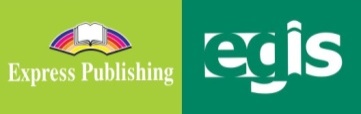 2020WSTĘP Rail Transportation to publikacja należąca do serii Career Paths. Podręczniki z tej serii polecane są dla uczniów techników lub innych szkół zawodowych o odpowiednim profilu oraz tych, którzy chcą rozwijać swoje umiejętności językowe w zakresie języka angielskiego zawodowego (vocational English). Autorzy serii założyli, że przystępujący do poznawania języka zawodowego znają już podstawy gramatyki języka angielskiego, a słownictwo ogólne mają opanowane na tyle, że potrafią się komunikować przynajmniej na podstawowym poziomie, wykorzystując właściwe funkcje językowe.Podręcznik podzielony został na trzy części: Book 1, Book 2 i Book 3, z których każda zawiera 15 rozdziałów. Poszczególne części odpowiadają kolejno poziomowi A1, A2 i B1 w Europejskim Systemie Opisu Kształcenia Językowego (Common European Framework of Reference for Languages).Prezentowany rozkład materiału (RM) podzielono w następujący sposób: znajomość środków językowych,rozumienie wypowiedzi & przetwarzanie wypowiedzi,tworzenie wypowiedzi i reagowanie na wypowiedzi, materiał ćwiczeniowy.Materiał zawarty w podręczniku w części Book 2 może być zrealizowany w trakcie ok. 30 godzin lekcyjnych (plus powtórki materiału i testy). W rozkładzie materiału (RM) zamieszczono informacje dotyczące każdej lekcji zawartej w podręczniku w odniesieniu do materiału tematyczno-leksykalnego (znajomość środków językowych) oraz ćwiczonych umiejętności językowych (rozumienie i przetwarzanie wypowiedzi oraz tworzenie wypowiedzi i reagowanie na nie). Na realizację każdego rozdziału (Unit) przeznaczono 2 godziny lekcyjne:pierwsza – wprowadzenie nowego słownictwa i praca z tekstem, co stanowi przygotowanie do kolejnej lekcji, podczas której uczeń będzie w sposób czynny korzystał z nowo poznanych słów i zwrotów; druga – rozwijanie umiejętności rozumienia ze słuchu oraz sprawności produktywnych, czyli mówienia i pisania, w tym odtwarzanie przez uczniów wysłuchanego dialogu, a następnie wielokrotne powtarzanie własnych wersji tego dialogu ze zmianą ról i wprowadzaniem nowych informacji szczegółowych. Mówienie często sprawia uczniom, zwłaszcza mniej zaawansowanym językowo, największe problemy. Z tego względu proponuje się, by na ćwiczenie tej sprawności językowej przeznaczyć możliwie dużo czasu. Samodzielne odegranie zadanej roli w języku angielskim zapewni uczniom nie tylko poczucie sukcesu i zadowolenia z siebie, ale będzie również motywacją do dalszej pracy. Rozwijanie umiejętności pisania to ostatni element każdego rozdziału, który nauczyciel może wykorzystać jako pracę domową. Po zrealizowaniu materiału w rozdziale uczeń jest przygotowany do wykonania zadania samodzielnie, zna potrzebne słownictwo i poznał wzór danej formy wypowiedzi pisemnej.Wiadomo, że w nauce, zwłaszcza języka obcego, bardzo ważne jest powtarzanie i utrwalanie nowopoznanego materiału. Stąd, po każdych trzech rozdziałach proponuje się jego powtórkę w dowolnej formie (np. ponowne odegranie ról, gry językowe wykorzystujące słownictwo zawodowe itp.) lub sprawdzian pokazujący stopień opanowania zrealizowanego materiału. W RM zaproponowano również poświęcenie jednej godziny dydaktycznej na lekcję organizacyjną. Dodatkowo w RM nauczyciel znajdzie propozycje tematów lekcji. Przedstawiony poniżej szczegółowy RM do podręcznika Rail Transportation – Book 2 jest propozycją i może być modyfikowany lub stanowić punkt wyjścia do konstruowania indywidualnych rozkładów materiału dostosowanych do konkretnych warunków i możliwości edukacyjnych uczniów. W RM zamieszczono również informacje dotyczące realizacji wymagań nowej podstawy programowej w zakresie języka obcego zawodowego (JOZ) (np. 1.1, 2a.1, 3b.1, 4a.3 itd., gdzie oznaczenie przed kropką odnosi się do efektów kształcenia, a oznaczenie po kropce – do kryteriów ich weryfikacji). Zabieg taki powoduje, że proponowany RM jest szczególnie pomocny dla nauczyciela w jego pracy dydaktycznej. Materiał dodatkowy (wyszczególniony w tabeli innym kolorem tła) to przede wszystkim Glossary (słowniczek) znajdujący się w podręczniku (po każdych 15 rozdziałach) oraz komponent cyfrowy, tzw. digibook, zawierający m.in. filmy dokumentalne. Kurs składa się z:podręcznika (Student’s Book), kompletu dwóch płyt CD do użytku w klasie (Class Audio CDs), które zawierają nagrania wszystkich dialogów prezentowanych w podręczniku,książki nauczyciela (Teacher’s Guide) ze szczegółowymi scenariuszami lekcji, zapisami nagrań oraz kluczem odpowiedzi do wszystkich zadań znajdujących się w podręczniku.Rail Transportation to podręcznik, który zapewni korzystającym z niego nie tylko doskonalenie znajomości języka angielskiego, ale także poszerzenie wiedzy w interesującym ich obszarze zawodowym. Rozkład materiału – seria CAREER PATHS: INFORMATION TECHNOLOGYBOOK 2STRONAZNAJOMOŚĆ ŚRODKÓW JĘZYKOWYCHROZUMIENIE WYPOWIEDZI& PRZETWARZANIE WYPOWIEDZITWORZENIE WYPOWIEDZI& REAGOWANIE NA WYPOWIEDZIMATERIAŁ DODATKO-WY**MATERIAŁ DODATKO-WY**DATA*ZNAJOMOŚĆ ŚRODKÓW JĘZYKOWYCHROZUMIENIE WYPOWIEDZI& PRZETWARZANIE WYPOWIEDZITWORZENIE WYPOWIEDZI& REAGOWANIE NA WYPOWIEDZIMATERIAŁ DODATKO-WY**MATERIAŁ DODATKO-WY**LEKCJA  1…………Temat lekcji: 1. Lekcja organizacyjna. Temat lekcji: 1. Lekcja organizacyjna. Temat lekcji: 1. Lekcja organizacyjna. Temat lekcji: 1. Lekcja organizacyjna. Temat lekcji: 1. Lekcja organizacyjna. UNIT 1 – Switches and Crossings 1UNIT 1 – Switches and Crossings 1UNIT 1 – Switches and Crossings 1UNIT 1 – Switches and Crossings 1UNIT 1 – Switches and Crossings 1LEKCJE  2–3str. 4–5Leksyka i tematyka: słownictwo związane ze zwrotnicami i krzyżownicami: turnout, switch, point, crossing, frog, diamond crossing, left hand turnout, Y turnout, 3-way turnout, single slip, double slip, trap point rzeczowniki: function, derailment, collision, route, junction, manganese steel, piece, purpose, safety mechanism, catch point, feature, entrywyrażenie: pay attentionczasowniki: facilitate, cast, assemble, serve, appear, diverge, preventprzymiotniki: multiple, parallel, common, disastrous, unauthorizedzwroty, np. We’re going to install a … . But I’m not sure if … . Here’s what I think. wydawanie opinii, np. As I see it, … . In my opinion, … . I think/believe … . To me, … . If you ask me, … . My opinion is … . If you wany my opinion, … . 1.1, 6a.1, 6a.4, 6a.5Czytanie, słuchanie i mówienie: Turnouts and other Junctions (fragment z podręcznika dla pracownika kolei dot. zwrotnic i krzyżownic) – zadanie typu P/F; dobieranie definicji do podanych wyrazów/wyrażeń; wybieranie w podanych zdaniach poprawnego wyrazu/ wyrażenia (jednego z dwóch); odpowiedź na pytanie otwarte Słuchanie, czytanie i pisanie:rozmowa między dwojgiem projektantów linii kolejowych dot. zaplanowania nowej krzyżownicy – zadanie typu P/F; uzupełnianie luk w dialogu 2a.1, 2a.2, 2b.1, 2b.2, 5.3, 6c.3, 6d.5Mówienie: przewidywanie słownictwa związanego z tematyką rozdziałuopisywanie ilustracji + określanie ich związku z związku ze zwrotnicami i krzyżownicamiodpowiedzi na pytania: o rodzaje zwrotnic kolejowych oraz dlaczego ważne jest, aby rozumieć różnice między różnymi rodzajami zwrotnic(w parach) dialog sterowany nt. zaplanowania nowej krzyżownicy (odgrywanie ról dwojga projektantów linii kolejowych, na podstawie dialogu w ćw. 7) (w parach) odgrywanie własnych dialogów, w których dwoje projektantów linii kolejowych rozmawia o tym, jakich zwrotnic użyć w rozjazdach, oraz przedstawia opinię, dlaczego jeden rodzaj zwrotnicy nie jest właściwy, a drugi jest (ćw. 8)Pisanie: notatki nt. budowy (the development notes) skrzyżowania linii kolejowych zawierające: nazwisko projektanta, rodzaj zwrotnicy i opis funkcjonowania skrzyżowania (na podstawie ćw. 8) 3a.1, 3a.2, 3a.3, 3a.4, 3a.5, 3b.1, 3b.2, 3b.4, 3b.5, 4a.1, 4a.2, 4a.3, 4a.4, 4a.6, 4b.2, 4b.6, 5.1, 6b.2, 6d.5, 6d.6SB Book 1, Glossary – str. 34–40DigiBook – Unit 1LEKCJE  2–3str. 4–5Leksyka i tematyka: słownictwo związane ze zwrotnicami i krzyżownicami: turnout, switch, point, crossing, frog, diamond crossing, left hand turnout, Y turnout, 3-way turnout, single slip, double slip, trap point rzeczowniki: function, derailment, collision, route, junction, manganese steel, piece, purpose, safety mechanism, catch point, feature, entrywyrażenie: pay attentionczasowniki: facilitate, cast, assemble, serve, appear, diverge, preventprzymiotniki: multiple, parallel, common, disastrous, unauthorizedzwroty, np. We’re going to install a … . But I’m not sure if … . Here’s what I think. wydawanie opinii, np. As I see it, … . In my opinion, … . I think/believe … . To me, … . If you ask me, … . My opinion is … . If you wany my opinion, … . 1.1, 6a.1, 6a.4, 6a.5Czytanie, słuchanie i mówienie: Turnouts and other Junctions (fragment z podręcznika dla pracownika kolei dot. zwrotnic i krzyżownic) – zadanie typu P/F; dobieranie definicji do podanych wyrazów/wyrażeń; wybieranie w podanych zdaniach poprawnego wyrazu/ wyrażenia (jednego z dwóch); odpowiedź na pytanie otwarte Słuchanie, czytanie i pisanie:rozmowa między dwojgiem projektantów linii kolejowych dot. zaplanowania nowej krzyżownicy – zadanie typu P/F; uzupełnianie luk w dialogu 2a.1, 2a.2, 2b.1, 2b.2, 5.3, 6c.3, 6d.5Mówienie: przewidywanie słownictwa związanego z tematyką rozdziałuopisywanie ilustracji + określanie ich związku z związku ze zwrotnicami i krzyżownicamiodpowiedzi na pytania: o rodzaje zwrotnic kolejowych oraz dlaczego ważne jest, aby rozumieć różnice między różnymi rodzajami zwrotnic(w parach) dialog sterowany nt. zaplanowania nowej krzyżownicy (odgrywanie ról dwojga projektantów linii kolejowych, na podstawie dialogu w ćw. 7) (w parach) odgrywanie własnych dialogów, w których dwoje projektantów linii kolejowych rozmawia o tym, jakich zwrotnic użyć w rozjazdach, oraz przedstawia opinię, dlaczego jeden rodzaj zwrotnicy nie jest właściwy, a drugi jest (ćw. 8)Pisanie: notatki nt. budowy (the development notes) skrzyżowania linii kolejowych zawierające: nazwisko projektanta, rodzaj zwrotnicy i opis funkcjonowania skrzyżowania (na podstawie ćw. 8) 3a.1, 3a.2, 3a.3, 3a.4, 3a.5, 3b.1, 3b.2, 3b.4, 3b.5, 4a.1, 4a.2, 4a.3, 4a.4, 4a.6, 4b.2, 4b.6, 5.1, 6b.2, 6d.5, 6d.6LEKCJE  2–3……………………Leksyka i tematyka: słownictwo związane ze zwrotnicami i krzyżownicami: turnout, switch, point, crossing, frog, diamond crossing, left hand turnout, Y turnout, 3-way turnout, single slip, double slip, trap point rzeczowniki: function, derailment, collision, route, junction, manganese steel, piece, purpose, safety mechanism, catch point, feature, entrywyrażenie: pay attentionczasowniki: facilitate, cast, assemble, serve, appear, diverge, preventprzymiotniki: multiple, parallel, common, disastrous, unauthorizedzwroty, np. We’re going to install a … . But I’m not sure if … . Here’s what I think. wydawanie opinii, np. As I see it, … . In my opinion, … . I think/believe … . To me, … . If you ask me, … . My opinion is … . If you wany my opinion, … . 1.1, 6a.1, 6a.4, 6a.5Czytanie, słuchanie i mówienie: Turnouts and other Junctions (fragment z podręcznika dla pracownika kolei dot. zwrotnic i krzyżownic) – zadanie typu P/F; dobieranie definicji do podanych wyrazów/wyrażeń; wybieranie w podanych zdaniach poprawnego wyrazu/ wyrażenia (jednego z dwóch); odpowiedź na pytanie otwarte Słuchanie, czytanie i pisanie:rozmowa między dwojgiem projektantów linii kolejowych dot. zaplanowania nowej krzyżownicy – zadanie typu P/F; uzupełnianie luk w dialogu 2a.1, 2a.2, 2b.1, 2b.2, 5.3, 6c.3, 6d.5Mówienie: przewidywanie słownictwa związanego z tematyką rozdziałuopisywanie ilustracji + określanie ich związku z związku ze zwrotnicami i krzyżownicamiodpowiedzi na pytania: o rodzaje zwrotnic kolejowych oraz dlaczego ważne jest, aby rozumieć różnice między różnymi rodzajami zwrotnic(w parach) dialog sterowany nt. zaplanowania nowej krzyżownicy (odgrywanie ról dwojga projektantów linii kolejowych, na podstawie dialogu w ćw. 7) (w parach) odgrywanie własnych dialogów, w których dwoje projektantów linii kolejowych rozmawia o tym, jakich zwrotnic użyć w rozjazdach, oraz przedstawia opinię, dlaczego jeden rodzaj zwrotnicy nie jest właściwy, a drugi jest (ćw. 8)Pisanie: notatki nt. budowy (the development notes) skrzyżowania linii kolejowych zawierające: nazwisko projektanta, rodzaj zwrotnicy i opis funkcjonowania skrzyżowania (na podstawie ćw. 8) 3a.1, 3a.2, 3a.3, 3a.4, 3a.5, 3b.1, 3b.2, 3b.4, 3b.5, 4a.1, 4a.2, 4a.3, 4a.4, 4a.6, 4b.2, 4b.6, 5.1, 6b.2, 6d.5, 6d.6LEKCJE  2–3……………………Tematy lekcji: 1. Turnouts and other Junctions – słownictwo, praca z tekstem.                          2. Better to keep it simple – ćwiczenia w słuchaniu i mówieniu. Pisanie – notatki nt. budowy skrzyżowania linii kolejowych (the development notes).Tematy lekcji: 1. Turnouts and other Junctions – słownictwo, praca z tekstem.                          2. Better to keep it simple – ćwiczenia w słuchaniu i mówieniu. Pisanie – notatki nt. budowy skrzyżowania linii kolejowych (the development notes).Tematy lekcji: 1. Turnouts and other Junctions – słownictwo, praca z tekstem.                          2. Better to keep it simple – ćwiczenia w słuchaniu i mówieniu. Pisanie – notatki nt. budowy skrzyżowania linii kolejowych (the development notes).Tematy lekcji: 1. Turnouts and other Junctions – słownictwo, praca z tekstem.                          2. Better to keep it simple – ćwiczenia w słuchaniu i mówieniu. Pisanie – notatki nt. budowy skrzyżowania linii kolejowych (the development notes).STRONAZNAJOMOŚĆ ŚRODKÓW JĘZYKOWYCHROZUMIENIE WYPOWIEDZI& PRZETWARZANIE WYPOWIEDZITWORZENIE WYPOWIEDZI& REAGOWANIE NA WYPOWIEDZIMATERIAŁ DODATKO-WY**MATERIAŁ DODATKO-WY**DATA*ZNAJOMOŚĆ ŚRODKÓW JĘZYKOWYCHROZUMIENIE WYPOWIEDZI& PRZETWARZANIE WYPOWIEDZITWORZENIE WYPOWIEDZI& REAGOWANIE NA WYPOWIEDZIMATERIAŁ DODATKO-WY**MATERIAŁ DODATKO-WY**UNIT 2 – Switches and Crossings 2UNIT 2 – Switches and Crossings 2UNIT 2 – Switches and Crossings 2UNIT 2 – Switches and Crossings 2UNIT 2 – Switches and Crossings 2LEKCJE  4–5str. 6–7Leksyka i tematyka: słownictwo związane ze zwrotnicami i krzyżownicami (c.d.): toe, point blade, switch blade, straight track, diverging track, heel, stretcher, stock rail, switch motor, point machine, running rail, check rail, guard rail rzeczowniki: component, vehicle, series, bar, distance, malfunction, remote, motor, support, wheel, curveczasowniki: guide, exit, control, derailprzymiotniki: correct, connected, proper, relative, vital, maintained, damaged, major przysłówek: properlyzwroty, np. Can you tell me … ? I’m very impressed … . Do you know … ?prawienie komplementów, np. You’re/That’s fantastic/great/amazing. Great! (Very) Good! Well done! You did a fantastic/amazing/wonderful job! 1.1, 6a.1, 6a.4, 6a.5Czytanie, słuchanie i mówienie: Turnout Components (fragment z podręcznika dot. funkcji różnych składowych rozjazdów) – odpowiedzi na pytania (wybór wielokrotny); dobieranie definicji do podanych wyrazów/wyrażeń; umieszczanie podanych wyrażeń pod odpowiednimi nagłówkami w tabeli; odpowiedź na pytanie otwarte Słuchanie, czytanie i pisanie:rozmowa między wykładowczynią i studentem sprawdzająca jego wiadomości nt. iglic zwrotnicowych i opornic – zadanie typu P/F; uzupełnianie luk w dialogu 2a.1, 2a.2, 2b.1, 2b.2, 5.3, 6c.3, 6d.5, 6d.6Mówienie i pisanie: (w grupach) burza mózgów nt. słownictwa związanego z tematyką rozdziału (2 min.)Mówienie: opisywanie ilustracji + określanie ich związku ze zwrotnicami i przecięciami się linii kolejowych odpowiedzi na pytania: o elementy składowe rozjazdu oraz co się dzieje, gdy elementy składowe zwrotnicy zepsują się lub będą działać nieprawidłowo (w parach) dialog sterowany nt. iglic zwrotnicowych i opornic (odgrywanie ról wykładowczyni i studenta, na podstawie dialogu w ćw. 7) (w parach) odgrywanie własnych dialogów, w których wykładowca pyta studenta o nazwy różnych elementów składowych zwrotnicy i ich funkcje oraz dokonuje oceny jego wiedzy (ćw. 8)Pisanie: notatki studenta (a student’s notes) dotyczące opornic i iglic zwrotnicowych (na podstawie tekstu i ćw. 8) 3a.1, 3a.2, 3a.3, 3a.4, 3a.5, 3b.1, 3b.4, 3b.5, 4a.1, 4a.2, 4a.3, 4a.5, 4a.6, 4b.2, 4b.6, 5.1, 6b.2, 6d.5, 6d.6SB Book 1, Glossary – str. 34–40DigiBook – Unit 2LEKCJE  4–5str. 6–7Leksyka i tematyka: słownictwo związane ze zwrotnicami i krzyżownicami (c.d.): toe, point blade, switch blade, straight track, diverging track, heel, stretcher, stock rail, switch motor, point machine, running rail, check rail, guard rail rzeczowniki: component, vehicle, series, bar, distance, malfunction, remote, motor, support, wheel, curveczasowniki: guide, exit, control, derailprzymiotniki: correct, connected, proper, relative, vital, maintained, damaged, major przysłówek: properlyzwroty, np. Can you tell me … ? I’m very impressed … . Do you know … ?prawienie komplementów, np. You’re/That’s fantastic/great/amazing. Great! (Very) Good! Well done! You did a fantastic/amazing/wonderful job! 1.1, 6a.1, 6a.4, 6a.5Czytanie, słuchanie i mówienie: Turnout Components (fragment z podręcznika dot. funkcji różnych składowych rozjazdów) – odpowiedzi na pytania (wybór wielokrotny); dobieranie definicji do podanych wyrazów/wyrażeń; umieszczanie podanych wyrażeń pod odpowiednimi nagłówkami w tabeli; odpowiedź na pytanie otwarte Słuchanie, czytanie i pisanie:rozmowa między wykładowczynią i studentem sprawdzająca jego wiadomości nt. iglic zwrotnicowych i opornic – zadanie typu P/F; uzupełnianie luk w dialogu 2a.1, 2a.2, 2b.1, 2b.2, 5.3, 6c.3, 6d.5, 6d.6Mówienie i pisanie: (w grupach) burza mózgów nt. słownictwa związanego z tematyką rozdziału (2 min.)Mówienie: opisywanie ilustracji + określanie ich związku ze zwrotnicami i przecięciami się linii kolejowych odpowiedzi na pytania: o elementy składowe rozjazdu oraz co się dzieje, gdy elementy składowe zwrotnicy zepsują się lub będą działać nieprawidłowo (w parach) dialog sterowany nt. iglic zwrotnicowych i opornic (odgrywanie ról wykładowczyni i studenta, na podstawie dialogu w ćw. 7) (w parach) odgrywanie własnych dialogów, w których wykładowca pyta studenta o nazwy różnych elementów składowych zwrotnicy i ich funkcje oraz dokonuje oceny jego wiedzy (ćw. 8)Pisanie: notatki studenta (a student’s notes) dotyczące opornic i iglic zwrotnicowych (na podstawie tekstu i ćw. 8) 3a.1, 3a.2, 3a.3, 3a.4, 3a.5, 3b.1, 3b.4, 3b.5, 4a.1, 4a.2, 4a.3, 4a.5, 4a.6, 4b.2, 4b.6, 5.1, 6b.2, 6d.5, 6d.6LEKCJE  4–5……………………Leksyka i tematyka: słownictwo związane ze zwrotnicami i krzyżownicami (c.d.): toe, point blade, switch blade, straight track, diverging track, heel, stretcher, stock rail, switch motor, point machine, running rail, check rail, guard rail rzeczowniki: component, vehicle, series, bar, distance, malfunction, remote, motor, support, wheel, curveczasowniki: guide, exit, control, derailprzymiotniki: correct, connected, proper, relative, vital, maintained, damaged, major przysłówek: properlyzwroty, np. Can you tell me … ? I’m very impressed … . Do you know … ?prawienie komplementów, np. You’re/That’s fantastic/great/amazing. Great! (Very) Good! Well done! You did a fantastic/amazing/wonderful job! 1.1, 6a.1, 6a.4, 6a.5Czytanie, słuchanie i mówienie: Turnout Components (fragment z podręcznika dot. funkcji różnych składowych rozjazdów) – odpowiedzi na pytania (wybór wielokrotny); dobieranie definicji do podanych wyrazów/wyrażeń; umieszczanie podanych wyrażeń pod odpowiednimi nagłówkami w tabeli; odpowiedź na pytanie otwarte Słuchanie, czytanie i pisanie:rozmowa między wykładowczynią i studentem sprawdzająca jego wiadomości nt. iglic zwrotnicowych i opornic – zadanie typu P/F; uzupełnianie luk w dialogu 2a.1, 2a.2, 2b.1, 2b.2, 5.3, 6c.3, 6d.5, 6d.6Mówienie i pisanie: (w grupach) burza mózgów nt. słownictwa związanego z tematyką rozdziału (2 min.)Mówienie: opisywanie ilustracji + określanie ich związku ze zwrotnicami i przecięciami się linii kolejowych odpowiedzi na pytania: o elementy składowe rozjazdu oraz co się dzieje, gdy elementy składowe zwrotnicy zepsują się lub będą działać nieprawidłowo (w parach) dialog sterowany nt. iglic zwrotnicowych i opornic (odgrywanie ról wykładowczyni i studenta, na podstawie dialogu w ćw. 7) (w parach) odgrywanie własnych dialogów, w których wykładowca pyta studenta o nazwy różnych elementów składowych zwrotnicy i ich funkcje oraz dokonuje oceny jego wiedzy (ćw. 8)Pisanie: notatki studenta (a student’s notes) dotyczące opornic i iglic zwrotnicowych (na podstawie tekstu i ćw. 8) 3a.1, 3a.2, 3a.3, 3a.4, 3a.5, 3b.1, 3b.4, 3b.5, 4a.1, 4a.2, 4a.3, 4a.5, 4a.6, 4b.2, 4b.6, 5.1, 6b.2, 6d.5, 6d.6LEKCJE  4–5……………………Tematy lekcji: 1. Turnout Components – słownictwo, praca z tekstem.                          2. And what do the switch blades do? – ćwiczenia w słuchaniu i mówieniu. Pisanie – notatki studenta (a student’s notes).Tematy lekcji: 1. Turnout Components – słownictwo, praca z tekstem.                          2. And what do the switch blades do? – ćwiczenia w słuchaniu i mówieniu. Pisanie – notatki studenta (a student’s notes).Tematy lekcji: 1. Turnout Components – słownictwo, praca z tekstem.                          2. And what do the switch blades do? – ćwiczenia w słuchaniu i mówieniu. Pisanie – notatki studenta (a student’s notes).Tematy lekcji: 1. Turnout Components – słownictwo, praca z tekstem.                          2. And what do the switch blades do? – ćwiczenia w słuchaniu i mówieniu. Pisanie – notatki studenta (a student’s notes).STRONAZNAJOMOŚĆ ŚRODKÓW JĘZYKOWYCHROZUMIENIE WYPOWIEDZI& PRZETWARZANIE WYPOWIEDZITWORZENIE WYPOWIEDZI& REAGOWANIE NA WYPOWIEDZIMATERIAŁ DODATKO-WY**DATA*ZNAJOMOŚĆ ŚRODKÓW JĘZYKOWYCHROZUMIENIE WYPOWIEDZI& PRZETWARZANIE WYPOWIEDZITWORZENIE WYPOWIEDZI& REAGOWANIE NA WYPOWIEDZIMATERIAŁ DODATKO-WY**UNIT 3 – Curves and CantUNIT 3 – Curves and CantUNIT 3 – Curves and CantUNIT 3 – Curves and CantUNIT 3 – Curves and CantLEKCJE  6–7str. 8–9Leksyka i tematyka: słownictwo związane z łukami toru i przechyłką toru: straight, curve, vertical curve, horizontal curve, transition, cant, superelevation, lateral acceleration rzeczowniki: mountain, city, obstacle, terrain, property, factor, degree, angle, comfortczasowniki: run, avoid, navigate, construct, account for, neutralize, provide, pass, set, allow, ensureprzymiotniki: easy, countless, unique, steep, banked, smooth, improper, slight, safe, stoppedzwroty, np. It definitely needs … . How bad is it? I recommend … . pytanie o stan, np. What condition is it/are they in? What is the condition like? How good is it? What’s the condition of … ? Tell me about the condition of … . 1.1, 6a.1, 6a.4, 6a.5Czytanie, słuchanie i mówienie: Railway Curves (fragment z podręcznika dot. łuków i przechyłów torów) – zadanie typu P/F; dobieranie definicji do podanych wyrazów/wyrażeń; dobieranie podanych wyrazów/ wyrażeń do luk w parach zdań (2 opcje); odpowiedź na pytanie otwarte Słuchanie, czytanie i pisanie:rozmowa między panią inspektor i zarządcą linii kolejowej dot. kontroli przechyłu określonego łuku – odpowiedzi na pytania (wybór wielokrotny); uzupełnianie luk w dialogu 2a.1, 2a.2, 2b.1, 2b.2, 5.3, 6c.3, 6d.5, 6d.6Mówienie: przewidywanie słownictwa związanego z tematyką rozdziałuopisywanie ilustracji + określanie ich związku z łukami toru i przechyłami toruodpowiedzi na pytania: o rodzaje łuków torów kolejowych oraz jakie czynniki należy brać pod uwagę przy budowie łuku toru(w parach) dialog sterowany nt. przechyłu określonego łuku (odgrywanie ról pani inspektor i zarządcy linii kolejowej, na podstawie dialogu w ćw. 7) (w parach) odgrywanie własnych dialogów, w których inspektor rozmawia z zarządcą linii kolejowej o stanie łuku, o wymaganych pracach konserwacyjnych i kiedy naprawy mają być wykonane (ćw. 8)Pisanie: raport dot. prac konserwacyjnych (a maintenance report) zawierający opis problemu i wykonanej pracy (na podstawie ćw. 8) 3a.1, 3a.3, 3a.4, 3a.5, 3b.1, 3b.3. 3b.4, 3b.5, 4a.1, 4a.2, 4a.3, 4a.5, 4a.6, 4b.2, 4b.6, 5.1, 6b.2, 6d.5, 6d.6SB Book 1, Glossary – str. 34–40DigiBook – Unit 3LEKCJE  6–7str. 8–9Leksyka i tematyka: słownictwo związane z łukami toru i przechyłką toru: straight, curve, vertical curve, horizontal curve, transition, cant, superelevation, lateral acceleration rzeczowniki: mountain, city, obstacle, terrain, property, factor, degree, angle, comfortczasowniki: run, avoid, navigate, construct, account for, neutralize, provide, pass, set, allow, ensureprzymiotniki: easy, countless, unique, steep, banked, smooth, improper, slight, safe, stoppedzwroty, np. It definitely needs … . How bad is it? I recommend … . pytanie o stan, np. What condition is it/are they in? What is the condition like? How good is it? What’s the condition of … ? Tell me about the condition of … . 1.1, 6a.1, 6a.4, 6a.5Czytanie, słuchanie i mówienie: Railway Curves (fragment z podręcznika dot. łuków i przechyłów torów) – zadanie typu P/F; dobieranie definicji do podanych wyrazów/wyrażeń; dobieranie podanych wyrazów/ wyrażeń do luk w parach zdań (2 opcje); odpowiedź na pytanie otwarte Słuchanie, czytanie i pisanie:rozmowa między panią inspektor i zarządcą linii kolejowej dot. kontroli przechyłu określonego łuku – odpowiedzi na pytania (wybór wielokrotny); uzupełnianie luk w dialogu 2a.1, 2a.2, 2b.1, 2b.2, 5.3, 6c.3, 6d.5, 6d.6Mówienie: przewidywanie słownictwa związanego z tematyką rozdziałuopisywanie ilustracji + określanie ich związku z łukami toru i przechyłami toruodpowiedzi na pytania: o rodzaje łuków torów kolejowych oraz jakie czynniki należy brać pod uwagę przy budowie łuku toru(w parach) dialog sterowany nt. przechyłu określonego łuku (odgrywanie ról pani inspektor i zarządcy linii kolejowej, na podstawie dialogu w ćw. 7) (w parach) odgrywanie własnych dialogów, w których inspektor rozmawia z zarządcą linii kolejowej o stanie łuku, o wymaganych pracach konserwacyjnych i kiedy naprawy mają być wykonane (ćw. 8)Pisanie: raport dot. prac konserwacyjnych (a maintenance report) zawierający opis problemu i wykonanej pracy (na podstawie ćw. 8) 3a.1, 3a.3, 3a.4, 3a.5, 3b.1, 3b.3. 3b.4, 3b.5, 4a.1, 4a.2, 4a.3, 4a.5, 4a.6, 4b.2, 4b.6, 5.1, 6b.2, 6d.5, 6d.6LEKCJE  6–7……………………Leksyka i tematyka: słownictwo związane z łukami toru i przechyłką toru: straight, curve, vertical curve, horizontal curve, transition, cant, superelevation, lateral acceleration rzeczowniki: mountain, city, obstacle, terrain, property, factor, degree, angle, comfortczasowniki: run, avoid, navigate, construct, account for, neutralize, provide, pass, set, allow, ensureprzymiotniki: easy, countless, unique, steep, banked, smooth, improper, slight, safe, stoppedzwroty, np. It definitely needs … . How bad is it? I recommend … . pytanie o stan, np. What condition is it/are they in? What is the condition like? How good is it? What’s the condition of … ? Tell me about the condition of … . 1.1, 6a.1, 6a.4, 6a.5Czytanie, słuchanie i mówienie: Railway Curves (fragment z podręcznika dot. łuków i przechyłów torów) – zadanie typu P/F; dobieranie definicji do podanych wyrazów/wyrażeń; dobieranie podanych wyrazów/ wyrażeń do luk w parach zdań (2 opcje); odpowiedź na pytanie otwarte Słuchanie, czytanie i pisanie:rozmowa między panią inspektor i zarządcą linii kolejowej dot. kontroli przechyłu określonego łuku – odpowiedzi na pytania (wybór wielokrotny); uzupełnianie luk w dialogu 2a.1, 2a.2, 2b.1, 2b.2, 5.3, 6c.3, 6d.5, 6d.6Mówienie: przewidywanie słownictwa związanego z tematyką rozdziałuopisywanie ilustracji + określanie ich związku z łukami toru i przechyłami toruodpowiedzi na pytania: o rodzaje łuków torów kolejowych oraz jakie czynniki należy brać pod uwagę przy budowie łuku toru(w parach) dialog sterowany nt. przechyłu określonego łuku (odgrywanie ról pani inspektor i zarządcy linii kolejowej, na podstawie dialogu w ćw. 7) (w parach) odgrywanie własnych dialogów, w których inspektor rozmawia z zarządcą linii kolejowej o stanie łuku, o wymaganych pracach konserwacyjnych i kiedy naprawy mają być wykonane (ćw. 8)Pisanie: raport dot. prac konserwacyjnych (a maintenance report) zawierający opis problemu i wykonanej pracy (na podstawie ćw. 8) 3a.1, 3a.3, 3a.4, 3a.5, 3b.1, 3b.3. 3b.4, 3b.5, 4a.1, 4a.2, 4a.3, 4a.5, 4a.6, 4b.2, 4b.6, 5.1, 6b.2, 6d.5, 6d.6LEKCJE  6–7……………………Tematy lekcji: 1. Railway Curves – słownictwo, praca z tekstem.                          2. Are you done looking at that curve? – ćwiczenia w słuchaniu i mówieniu. Pisanie – raport dot. prac konserwacyjnych (a maintenance report).Tematy lekcji: 1. Railway Curves – słownictwo, praca z tekstem.                          2. Are you done looking at that curve? – ćwiczenia w słuchaniu i mówieniu. Pisanie – raport dot. prac konserwacyjnych (a maintenance report).Tematy lekcji: 1. Railway Curves – słownictwo, praca z tekstem.                          2. Are you done looking at that curve? – ćwiczenia w słuchaniu i mówieniu. Pisanie – raport dot. prac konserwacyjnych (a maintenance report).Tematy lekcji: 1. Railway Curves – słownictwo, praca z tekstem.                          2. Are you done looking at that curve? – ćwiczenia w słuchaniu i mówieniu. Pisanie – raport dot. prac konserwacyjnych (a maintenance report).LEKCJA  8…………Temat lekcji: 1. Powtórka materiału. / Test.Temat lekcji: 1. Powtórka materiału. / Test.Temat lekcji: 1. Powtórka materiału. / Test.Temat lekcji: 1. Powtórka materiału. / Test.STRONAZNAJOMOŚĆ ŚRODKÓW JĘZYKOWYCHROZUMIENIE WYPOWIEDZI& PRZETWARZANIE WYPOWIEDZITWORZENIE WYPOWIEDZI& REAGOWANIE NA WYPOWIEDZIMATERIAŁ DODATKO-WY**DATA*ZNAJOMOŚĆ ŚRODKÓW JĘZYKOWYCHROZUMIENIE WYPOWIEDZI& PRZETWARZANIE WYPOWIEDZITWORZENIE WYPOWIEDZI& REAGOWANIE NA WYPOWIEDZIMATERIAŁ DODATKO-WY**UNIT 4 – Freight OperationsUNIT 4 – Freight OperationsUNIT 4 – Freight OperationsUNIT 4 – Freight OperationsUNIT 4 – Freight OperationsLEKCJE  9–10str. 10–11Leksyka i tematyka: słownictwo związane z przewozami towarowymi: freight, intermodal shipping, port, classification yard, gantry crane, reach stacker, well car, intermodal container, foods wagon, rolling highway, piggyback rzeczowniki: operation, cargo, equipment, storage, option, rest, truck trailerczasowniki: handle, ensure, adapt, transport, offer, driveprzymiotniki: local, trusted, valuable, best, advanced, possible, temporary, nonperishable, compatible, standard, multiple, wholeprzysłówki: nationwide, safelyzwroty, np. How may I help you? I’d like to … . I can take care of that … . przychylanie się do prośby, np. I can do/take care of that. I’d be glad/happy to … . That’s no problem. We/I can help you with that. 1.1, 6a.1, 6a.4, 6a.5Czytanie, słuchanie i mówienie: Freight Operations (strona internetowa z ofertą usług transportu towarów przez firmę Freyman Freight) – odpowiedzi na pytania (wybór wielokrotny); dobieranie definicji do podanych wyrazów/wyrażeń; dobieranie podanych wyrazów/ wyrażeń do luk w parach zdań (2 opcje); odpowiedź na pytanie otwarte Słuchanie, czytanie i pisanie:rozmowa telefoniczna między pracownikiem firmy przewozowej i klientką dot. przewozu kontenerów intermodalnych – zadanie typu P/F; uzupełnianie luk w dialogu 2a.1, 2a.2, 2b.1, 2b.2, 5.3, 6c.3, 6d.5, 6d.6Mówienie i pisanie: (w grupach) burza mózgów nt. słownictwa związanego z tematyką rozdziału (2 min.)Mówienie: opisywanie ilustracji i czynności przedstawionych na ilustracjach + określanie ich związku z przewozami towarowymi odpowiedzi na pytania: o rodzaje kolejowego transportu towarowego oraz jaki sprzęt jest potrzebny do obsługi kontenerów intermodalnych (towarów w kontenerach) (w parach) dialog sterowany nt. przewozu kontenerów intermodalnych (odgrywanie ról pracownika firmy przewozowej i klientki, na podstawie dialogu w ćw. 7) (w parach) odgrywanie własnych dialogów, w których pracownik firmy przewozowej rozmawia z potencjalnym klientem o ładunku, jaki ma do przewiezienia, o wymaganym rodzaju transportu oraz o oferowanych przez firmę usługach (ćw. 8)Pisanie: formularz satysfakcji klienta (the client satisfaction form) zawierający informacje dot. przesyłanego ładunku i sposobu transportu oraz opis doświadczeń zw. z korzystaniem z usług firmy przewozowej (na podstawie ćw. 8) 3a.1, 3a.2, 3a.3, 3a.4, 3a.5, 3b.1, 3b.2, 3b.4, 3b.5, 4a.1, 4a.2, 4a.3, 4a.4, 4a.5, 4a.6, 4b.2, 4b.6, 5.1, 6b.2, 6d.5, 6d.6SB Book 1, Glossary – str. 34–40DigiBook – Unit 4LEKCJE  9–10str. 10–11Leksyka i tematyka: słownictwo związane z przewozami towarowymi: freight, intermodal shipping, port, classification yard, gantry crane, reach stacker, well car, intermodal container, foods wagon, rolling highway, piggyback rzeczowniki: operation, cargo, equipment, storage, option, rest, truck trailerczasowniki: handle, ensure, adapt, transport, offer, driveprzymiotniki: local, trusted, valuable, best, advanced, possible, temporary, nonperishable, compatible, standard, multiple, wholeprzysłówki: nationwide, safelyzwroty, np. How may I help you? I’d like to … . I can take care of that … . przychylanie się do prośby, np. I can do/take care of that. I’d be glad/happy to … . That’s no problem. We/I can help you with that. 1.1, 6a.1, 6a.4, 6a.5Czytanie, słuchanie i mówienie: Freight Operations (strona internetowa z ofertą usług transportu towarów przez firmę Freyman Freight) – odpowiedzi na pytania (wybór wielokrotny); dobieranie definicji do podanych wyrazów/wyrażeń; dobieranie podanych wyrazów/ wyrażeń do luk w parach zdań (2 opcje); odpowiedź na pytanie otwarte Słuchanie, czytanie i pisanie:rozmowa telefoniczna między pracownikiem firmy przewozowej i klientką dot. przewozu kontenerów intermodalnych – zadanie typu P/F; uzupełnianie luk w dialogu 2a.1, 2a.2, 2b.1, 2b.2, 5.3, 6c.3, 6d.5, 6d.6Mówienie i pisanie: (w grupach) burza mózgów nt. słownictwa związanego z tematyką rozdziału (2 min.)Mówienie: opisywanie ilustracji i czynności przedstawionych na ilustracjach + określanie ich związku z przewozami towarowymi odpowiedzi na pytania: o rodzaje kolejowego transportu towarowego oraz jaki sprzęt jest potrzebny do obsługi kontenerów intermodalnych (towarów w kontenerach) (w parach) dialog sterowany nt. przewozu kontenerów intermodalnych (odgrywanie ról pracownika firmy przewozowej i klientki, na podstawie dialogu w ćw. 7) (w parach) odgrywanie własnych dialogów, w których pracownik firmy przewozowej rozmawia z potencjalnym klientem o ładunku, jaki ma do przewiezienia, o wymaganym rodzaju transportu oraz o oferowanych przez firmę usługach (ćw. 8)Pisanie: formularz satysfakcji klienta (the client satisfaction form) zawierający informacje dot. przesyłanego ładunku i sposobu transportu oraz opis doświadczeń zw. z korzystaniem z usług firmy przewozowej (na podstawie ćw. 8) 3a.1, 3a.2, 3a.3, 3a.4, 3a.5, 3b.1, 3b.2, 3b.4, 3b.5, 4a.1, 4a.2, 4a.3, 4a.4, 4a.5, 4a.6, 4b.2, 4b.6, 5.1, 6b.2, 6d.5, 6d.6LEKCJE  9–10……………………Leksyka i tematyka: słownictwo związane z przewozami towarowymi: freight, intermodal shipping, port, classification yard, gantry crane, reach stacker, well car, intermodal container, foods wagon, rolling highway, piggyback rzeczowniki: operation, cargo, equipment, storage, option, rest, truck trailerczasowniki: handle, ensure, adapt, transport, offer, driveprzymiotniki: local, trusted, valuable, best, advanced, possible, temporary, nonperishable, compatible, standard, multiple, wholeprzysłówki: nationwide, safelyzwroty, np. How may I help you? I’d like to … . I can take care of that … . przychylanie się do prośby, np. I can do/take care of that. I’d be glad/happy to … . That’s no problem. We/I can help you with that. 1.1, 6a.1, 6a.4, 6a.5Czytanie, słuchanie i mówienie: Freight Operations (strona internetowa z ofertą usług transportu towarów przez firmę Freyman Freight) – odpowiedzi na pytania (wybór wielokrotny); dobieranie definicji do podanych wyrazów/wyrażeń; dobieranie podanych wyrazów/ wyrażeń do luk w parach zdań (2 opcje); odpowiedź na pytanie otwarte Słuchanie, czytanie i pisanie:rozmowa telefoniczna między pracownikiem firmy przewozowej i klientką dot. przewozu kontenerów intermodalnych – zadanie typu P/F; uzupełnianie luk w dialogu 2a.1, 2a.2, 2b.1, 2b.2, 5.3, 6c.3, 6d.5, 6d.6Mówienie i pisanie: (w grupach) burza mózgów nt. słownictwa związanego z tematyką rozdziału (2 min.)Mówienie: opisywanie ilustracji i czynności przedstawionych na ilustracjach + określanie ich związku z przewozami towarowymi odpowiedzi na pytania: o rodzaje kolejowego transportu towarowego oraz jaki sprzęt jest potrzebny do obsługi kontenerów intermodalnych (towarów w kontenerach) (w parach) dialog sterowany nt. przewozu kontenerów intermodalnych (odgrywanie ról pracownika firmy przewozowej i klientki, na podstawie dialogu w ćw. 7) (w parach) odgrywanie własnych dialogów, w których pracownik firmy przewozowej rozmawia z potencjalnym klientem o ładunku, jaki ma do przewiezienia, o wymaganym rodzaju transportu oraz o oferowanych przez firmę usługach (ćw. 8)Pisanie: formularz satysfakcji klienta (the client satisfaction form) zawierający informacje dot. przesyłanego ładunku i sposobu transportu oraz opis doświadczeń zw. z korzystaniem z usług firmy przewozowej (na podstawie ćw. 8) 3a.1, 3a.2, 3a.3, 3a.4, 3a.5, 3b.1, 3b.2, 3b.4, 3b.5, 4a.1, 4a.2, 4a.3, 4a.4, 4a.5, 4a.6, 4b.2, 4b.6, 5.1, 6b.2, 6d.5, 6d.6LEKCJE  9–10……………………Tematy lekcji: 1. Freight Operations – słownictwo, praca z tekstem.                          2. What kind of freight is it? – ćwiczenia w słuchaniu i mówieniu. Pisanie – formularz satysfakcji klienta (the client satisfaction form).Tematy lekcji: 1. Freight Operations – słownictwo, praca z tekstem.                          2. What kind of freight is it? – ćwiczenia w słuchaniu i mówieniu. Pisanie – formularz satysfakcji klienta (the client satisfaction form).Tematy lekcji: 1. Freight Operations – słownictwo, praca z tekstem.                          2. What kind of freight is it? – ćwiczenia w słuchaniu i mówieniu. Pisanie – formularz satysfakcji klienta (the client satisfaction form).Tematy lekcji: 1. Freight Operations – słownictwo, praca z tekstem.                          2. What kind of freight is it? – ćwiczenia w słuchaniu i mówieniu. Pisanie – formularz satysfakcji klienta (the client satisfaction form).STRONAZNAJOMOŚĆ ŚRODKÓW JĘZYKOWYCHROZUMIENIE WYPOWIEDZI& PRZETWARZANIE WYPOWIEDZITWORZENIE WYPOWIEDZI& REAGOWANIE NA WYPOWIEDZIMATERIAŁ DODATKO-WY**DATA*ZNAJOMOŚĆ ŚRODKÓW JĘZYKOWYCHROZUMIENIE WYPOWIEDZI& PRZETWARZANIE WYPOWIEDZITWORZENIE WYPOWIEDZI& REAGOWANIE NA WYPOWIEDZIMATERIAŁ DODATKO-WY**UNIT 5 – Types of CargoUNIT 5 – Types of CargoUNIT 5 – Types of CargoUNIT 5 – Types of CargoUNIT 5 – Types of CargoLEKCJE  11–12str. 12–13Leksyka i tematyka: słownictwo związane z rodzajami ładunków: grain, lumber, beam, coal, sand, cement, aggregate, steel coil, chemicals, fuel rzeczowniki: cargo shipping, dry bulk commodity, consumer packaged goods, grain hopper, food safety, priority, flatcar, coil car, quote, customer service representative, notice, shipment, protocol, inspection, transferczasowniki: trust, ship, accommodate, transport, carry, serve, provide, requireprzymiotniki: stellar, minimal, unlike, secure, covered, structural, standard, construction, safe, specialized, standard-size, additional zwroty, np. What do we have … ? We have … . Where is … ?uzyskiwanie informacji, np. When …? Where …? How …? How far/much/long …? Why …? Please can you tell me …? What time …? I would like to know … . Tell me about … . 1.1, 6a.1, 6a.4, 6a.5Czytanie, słuchanie i mówienie: Serving Businesses Nationwide (reklama firmy spedycyjnej) – odpowiedzi na pytania (wybór wielokrotny); dobieranie definicji do podanych wyrazów; dobieranie podanych wyrazów/ wyrażeń do luk w parach zdań (2 opcje); odpowiedź na pytanie otwarte Słuchanie, czytanie i pisanie:rozmowa między dwojgiem kierowników ds. spedycji dot. oczekiwanych ładunków, które muszą tego dnia być wysłane dalej – zadanie typu P/F; uzupełnianie luk w dialogu 2a.1, 2a.2, 2b.1, 2b.2, 5.3, 6c.3, 6d.5, 6d.6Mówienie: przewidywanie słownictwa związanego z tematyką rozdziałuopisywanie ilustracji + określanie ich związku z rodzajami ładunkówodpowiedzi na pytania: jakie rodzaje ładunku zazwyczaj wysyła się pociągiem oraz jakiego rodzaju ładunki wymagają specjalnej obsługi lub sprzętu(w parach) dialog sterowany nt. oczekiwanych ładunków, które muszą tego dnia być wysłany dalej (odgrywanie ról dwojga kierowników ds. spedycji, na podstawie dialogu w ćw. 7) (w parach) odgrywanie własnych dialogów, w których kierownicy ds. spedycji rozmawiają o przychodzących tego dnia ładunkach i o czasie ich przybycia oraz o miejscach, do których należy je wysłać (ćw. 8)Pisanie: harmonogram wysyłki (the shipping schedule) zawierający wymagane dane dot. ładunku (na podstawie ćw. 8) 3a.1, 3a.2, 3a.3, 3a.4, 3a.5, 3b.1, 3b.4, 3b.5, 4a.1, 4a.2, 4a.3, 4a.4, 4a.5, 4a.6, 4b.2, 4b.6, 5.1, 6b.2, 6d.5, 6d.6SB Book 1, Glossary – str. 34–40DigiBook – Unit 5LEKCJE  11–12str. 12–13Leksyka i tematyka: słownictwo związane z rodzajami ładunków: grain, lumber, beam, coal, sand, cement, aggregate, steel coil, chemicals, fuel rzeczowniki: cargo shipping, dry bulk commodity, consumer packaged goods, grain hopper, food safety, priority, flatcar, coil car, quote, customer service representative, notice, shipment, protocol, inspection, transferczasowniki: trust, ship, accommodate, transport, carry, serve, provide, requireprzymiotniki: stellar, minimal, unlike, secure, covered, structural, standard, construction, safe, specialized, standard-size, additional zwroty, np. What do we have … ? We have … . Where is … ?uzyskiwanie informacji, np. When …? Where …? How …? How far/much/long …? Why …? Please can you tell me …? What time …? I would like to know … . Tell me about … . 1.1, 6a.1, 6a.4, 6a.5Czytanie, słuchanie i mówienie: Serving Businesses Nationwide (reklama firmy spedycyjnej) – odpowiedzi na pytania (wybór wielokrotny); dobieranie definicji do podanych wyrazów; dobieranie podanych wyrazów/ wyrażeń do luk w parach zdań (2 opcje); odpowiedź na pytanie otwarte Słuchanie, czytanie i pisanie:rozmowa między dwojgiem kierowników ds. spedycji dot. oczekiwanych ładunków, które muszą tego dnia być wysłane dalej – zadanie typu P/F; uzupełnianie luk w dialogu 2a.1, 2a.2, 2b.1, 2b.2, 5.3, 6c.3, 6d.5, 6d.6Mówienie: przewidywanie słownictwa związanego z tematyką rozdziałuopisywanie ilustracji + określanie ich związku z rodzajami ładunkówodpowiedzi na pytania: jakie rodzaje ładunku zazwyczaj wysyła się pociągiem oraz jakiego rodzaju ładunki wymagają specjalnej obsługi lub sprzętu(w parach) dialog sterowany nt. oczekiwanych ładunków, które muszą tego dnia być wysłany dalej (odgrywanie ról dwojga kierowników ds. spedycji, na podstawie dialogu w ćw. 7) (w parach) odgrywanie własnych dialogów, w których kierownicy ds. spedycji rozmawiają o przychodzących tego dnia ładunkach i o czasie ich przybycia oraz o miejscach, do których należy je wysłać (ćw. 8)Pisanie: harmonogram wysyłki (the shipping schedule) zawierający wymagane dane dot. ładunku (na podstawie ćw. 8) 3a.1, 3a.2, 3a.3, 3a.4, 3a.5, 3b.1, 3b.4, 3b.5, 4a.1, 4a.2, 4a.3, 4a.4, 4a.5, 4a.6, 4b.2, 4b.6, 5.1, 6b.2, 6d.5, 6d.6LEKCJE  11–12……………………Leksyka i tematyka: słownictwo związane z rodzajami ładunków: grain, lumber, beam, coal, sand, cement, aggregate, steel coil, chemicals, fuel rzeczowniki: cargo shipping, dry bulk commodity, consumer packaged goods, grain hopper, food safety, priority, flatcar, coil car, quote, customer service representative, notice, shipment, protocol, inspection, transferczasowniki: trust, ship, accommodate, transport, carry, serve, provide, requireprzymiotniki: stellar, minimal, unlike, secure, covered, structural, standard, construction, safe, specialized, standard-size, additional zwroty, np. What do we have … ? We have … . Where is … ?uzyskiwanie informacji, np. When …? Where …? How …? How far/much/long …? Why …? Please can you tell me …? What time …? I would like to know … . Tell me about … . 1.1, 6a.1, 6a.4, 6a.5Czytanie, słuchanie i mówienie: Serving Businesses Nationwide (reklama firmy spedycyjnej) – odpowiedzi na pytania (wybór wielokrotny); dobieranie definicji do podanych wyrazów; dobieranie podanych wyrazów/ wyrażeń do luk w parach zdań (2 opcje); odpowiedź na pytanie otwarte Słuchanie, czytanie i pisanie:rozmowa między dwojgiem kierowników ds. spedycji dot. oczekiwanych ładunków, które muszą tego dnia być wysłane dalej – zadanie typu P/F; uzupełnianie luk w dialogu 2a.1, 2a.2, 2b.1, 2b.2, 5.3, 6c.3, 6d.5, 6d.6Mówienie: przewidywanie słownictwa związanego z tematyką rozdziałuopisywanie ilustracji + określanie ich związku z rodzajami ładunkówodpowiedzi na pytania: jakie rodzaje ładunku zazwyczaj wysyła się pociągiem oraz jakiego rodzaju ładunki wymagają specjalnej obsługi lub sprzętu(w parach) dialog sterowany nt. oczekiwanych ładunków, które muszą tego dnia być wysłany dalej (odgrywanie ról dwojga kierowników ds. spedycji, na podstawie dialogu w ćw. 7) (w parach) odgrywanie własnych dialogów, w których kierownicy ds. spedycji rozmawiają o przychodzących tego dnia ładunkach i o czasie ich przybycia oraz o miejscach, do których należy je wysłać (ćw. 8)Pisanie: harmonogram wysyłki (the shipping schedule) zawierający wymagane dane dot. ładunku (na podstawie ćw. 8) 3a.1, 3a.2, 3a.3, 3a.4, 3a.5, 3b.1, 3b.4, 3b.5, 4a.1, 4a.2, 4a.3, 4a.4, 4a.5, 4a.6, 4b.2, 4b.6, 5.1, 6b.2, 6d.5, 6d.6LEKCJE  11–12……………………Tematy lekcji: 1.  Serving Businesses Nationwide – słownictwo, praca z tekstem.                          2. What do we have lined up for today? – ćwiczenia w słuchaniu i mówieniu. Pisanie – harmonogram wysyłki (the shipping schedule).Tematy lekcji: 1.  Serving Businesses Nationwide – słownictwo, praca z tekstem.                          2. What do we have lined up for today? – ćwiczenia w słuchaniu i mówieniu. Pisanie – harmonogram wysyłki (the shipping schedule).Tematy lekcji: 1.  Serving Businesses Nationwide – słownictwo, praca z tekstem.                          2. What do we have lined up for today? – ćwiczenia w słuchaniu i mówieniu. Pisanie – harmonogram wysyłki (the shipping schedule).Tematy lekcji: 1.  Serving Businesses Nationwide – słownictwo, praca z tekstem.                          2. What do we have lined up for today? – ćwiczenia w słuchaniu i mówieniu. Pisanie – harmonogram wysyłki (the shipping schedule).STRONAZNAJOMOŚĆ ŚRODKÓW JĘZYKOWYCHROZUMIENIE WYPOWIEDZI& PRZETWARZANIE WYPOWIEDZITWORZENIE WYPOWIEDZI& REAGOWANIE NA WYPOWIEDZIMATERIAŁ DODATKO-WY**DATA*ZNAJOMOŚĆ ŚRODKÓW JĘZYKOWYCHROZUMIENIE WYPOWIEDZI& PRZETWARZANIE WYPOWIEDZITWORZENIE WYPOWIEDZI& REAGOWANIE NA WYPOWIEDZIMATERIAŁ DODATKO-WY**UNIT 6 – Freight Cars 1UNIT 6 – Freight Cars 1UNIT 6 – Freight Cars 1UNIT 6 – Freight Cars 1UNIT 6 – Freight Cars 1LEKCJE  13–14str. 14–15Leksyka i tematyka: słownictwo związane z wagonami towarowymi: boxcar, van, cushioning, insulated, refrigerated, sliding door, plug door, double door, lading anchor, bulkhead, underframe, load limit, capacityrzeczowniki: variety, option, transit, request, compartment, limit, cubic feetczasowniki: manufacture, order, protect, load, secure, insert, separate, shift, consider, increase, vary przymiotniki: quality, fragile, temperature-sensitive, corresponding, rigid, cushionedzwroty, np. I’ll explain … . Doesn’t the … ? Why are there so many … ? wyjaśnianie, np. Let me explain … . I’ll explain … . Allow me to explain … . There’s an explanation … . I can explain.1.1, 6a.1, 6a.4, 6a.5Czytanie, słuchanie i mówienie: Railroads Unlimited (strona internetowa) – odpowiedzi na pytania (wybór wielokrotny); dobieranie definicji do podanych wyrazów/wyrażeń; dobieranie podanych wyrazów/wyrażeń do luk w parach zdań (2 opcje); odpowiedź na pytanie otwarte Słuchanie, czytanie i pisanie:rozmowa, w której pracownica firmy produkującej wagony wyjaśnia nowemu pracownikowi, jakie są opcje wagonów towarowych krytych – zadanie typu P/F; uzupełnianie luk w dialogu 2a.1, 2a.2, 2b.1, 2b.2, 5.3, 6c.3, 6d.5, 6d.6Mówienie: przewidywanie słownictwa związanego z tematyką rozdziałuopisywanie ilustracji + określanie ich związku z wagonami towarowymiodpowiedzi na pytania: co to jest wagon towarowy kryty oraz jakie mogą być opcje takich wagonów(w parach) dialog sterowany nt. opcji wagonów towarowych krytych (odgrywanie ról dwojga pracowników firmy produkującej wagony, na podstawie dialogu w ćw. 7) (w parach) odgrywanie własnych dialogów, w których pracownik firmy produkującej wagony wyjaśnia nowemu pracownikowi sposób zamawiania wagonów towarowych krytych i ich opcje, przedstawia funkcje różnych części i rodzaje użytych drzwi (ćw. 8)Pisanie: formularz zamówienia wagonu towarowego krytego (the boxcar order form) zawierający informacje o wybranej opcji wagonu (na podstawie tekstu i ćw. 8) 3a.1, 3a.2, 3a.4, 3a.5, 3b.1, 3b.4, 3b.5, 4a.1, 4a.2, 4a.5, 4a.6, 4b.2, 4b.6, 5.1, 6b.2, 6d.5, 6d.6SB Book 1, Glossary – str. 34–40DigiBook – Unit 6LEKCJE  13–14str. 14–15Leksyka i tematyka: słownictwo związane z wagonami towarowymi: boxcar, van, cushioning, insulated, refrigerated, sliding door, plug door, double door, lading anchor, bulkhead, underframe, load limit, capacityrzeczowniki: variety, option, transit, request, compartment, limit, cubic feetczasowniki: manufacture, order, protect, load, secure, insert, separate, shift, consider, increase, vary przymiotniki: quality, fragile, temperature-sensitive, corresponding, rigid, cushionedzwroty, np. I’ll explain … . Doesn’t the … ? Why are there so many … ? wyjaśnianie, np. Let me explain … . I’ll explain … . Allow me to explain … . There’s an explanation … . I can explain.1.1, 6a.1, 6a.4, 6a.5Czytanie, słuchanie i mówienie: Railroads Unlimited (strona internetowa) – odpowiedzi na pytania (wybór wielokrotny); dobieranie definicji do podanych wyrazów/wyrażeń; dobieranie podanych wyrazów/wyrażeń do luk w parach zdań (2 opcje); odpowiedź na pytanie otwarte Słuchanie, czytanie i pisanie:rozmowa, w której pracownica firmy produkującej wagony wyjaśnia nowemu pracownikowi, jakie są opcje wagonów towarowych krytych – zadanie typu P/F; uzupełnianie luk w dialogu 2a.1, 2a.2, 2b.1, 2b.2, 5.3, 6c.3, 6d.5, 6d.6Mówienie: przewidywanie słownictwa związanego z tematyką rozdziałuopisywanie ilustracji + określanie ich związku z wagonami towarowymiodpowiedzi na pytania: co to jest wagon towarowy kryty oraz jakie mogą być opcje takich wagonów(w parach) dialog sterowany nt. opcji wagonów towarowych krytych (odgrywanie ról dwojga pracowników firmy produkującej wagony, na podstawie dialogu w ćw. 7) (w parach) odgrywanie własnych dialogów, w których pracownik firmy produkującej wagony wyjaśnia nowemu pracownikowi sposób zamawiania wagonów towarowych krytych i ich opcje, przedstawia funkcje różnych części i rodzaje użytych drzwi (ćw. 8)Pisanie: formularz zamówienia wagonu towarowego krytego (the boxcar order form) zawierający informacje o wybranej opcji wagonu (na podstawie tekstu i ćw. 8) 3a.1, 3a.2, 3a.4, 3a.5, 3b.1, 3b.4, 3b.5, 4a.1, 4a.2, 4a.5, 4a.6, 4b.2, 4b.6, 5.1, 6b.2, 6d.5, 6d.6LEKCJE  13–14……………………Leksyka i tematyka: słownictwo związane z wagonami towarowymi: boxcar, van, cushioning, insulated, refrigerated, sliding door, plug door, double door, lading anchor, bulkhead, underframe, load limit, capacityrzeczowniki: variety, option, transit, request, compartment, limit, cubic feetczasowniki: manufacture, order, protect, load, secure, insert, separate, shift, consider, increase, vary przymiotniki: quality, fragile, temperature-sensitive, corresponding, rigid, cushionedzwroty, np. I’ll explain … . Doesn’t the … ? Why are there so many … ? wyjaśnianie, np. Let me explain … . I’ll explain … . Allow me to explain … . There’s an explanation … . I can explain.1.1, 6a.1, 6a.4, 6a.5Czytanie, słuchanie i mówienie: Railroads Unlimited (strona internetowa) – odpowiedzi na pytania (wybór wielokrotny); dobieranie definicji do podanych wyrazów/wyrażeń; dobieranie podanych wyrazów/wyrażeń do luk w parach zdań (2 opcje); odpowiedź na pytanie otwarte Słuchanie, czytanie i pisanie:rozmowa, w której pracownica firmy produkującej wagony wyjaśnia nowemu pracownikowi, jakie są opcje wagonów towarowych krytych – zadanie typu P/F; uzupełnianie luk w dialogu 2a.1, 2a.2, 2b.1, 2b.2, 5.3, 6c.3, 6d.5, 6d.6Mówienie: przewidywanie słownictwa związanego z tematyką rozdziałuopisywanie ilustracji + określanie ich związku z wagonami towarowymiodpowiedzi na pytania: co to jest wagon towarowy kryty oraz jakie mogą być opcje takich wagonów(w parach) dialog sterowany nt. opcji wagonów towarowych krytych (odgrywanie ról dwojga pracowników firmy produkującej wagony, na podstawie dialogu w ćw. 7) (w parach) odgrywanie własnych dialogów, w których pracownik firmy produkującej wagony wyjaśnia nowemu pracownikowi sposób zamawiania wagonów towarowych krytych i ich opcje, przedstawia funkcje różnych części i rodzaje użytych drzwi (ćw. 8)Pisanie: formularz zamówienia wagonu towarowego krytego (the boxcar order form) zawierający informacje o wybranej opcji wagonu (na podstawie tekstu i ćw. 8) 3a.1, 3a.2, 3a.4, 3a.5, 3b.1, 3b.4, 3b.5, 4a.1, 4a.2, 4a.5, 4a.6, 4b.2, 4b.6, 5.1, 6b.2, 6d.5, 6d.6LEKCJE  13–14……………………Tematy lekcji: 1. Railroads Unlimited – słownictwo, praca z tekstem.                          2. Oh, I’ll explain things – ćwiczenia w słuchaniu i mówieniu. Pisanie – formularz zamówienia (the boxcar order form).Tematy lekcji: 1. Railroads Unlimited – słownictwo, praca z tekstem.                          2. Oh, I’ll explain things – ćwiczenia w słuchaniu i mówieniu. Pisanie – formularz zamówienia (the boxcar order form).Tematy lekcji: 1. Railroads Unlimited – słownictwo, praca z tekstem.                          2. Oh, I’ll explain things – ćwiczenia w słuchaniu i mówieniu. Pisanie – formularz zamówienia (the boxcar order form).Tematy lekcji: 1. Railroads Unlimited – słownictwo, praca z tekstem.                          2. Oh, I’ll explain things – ćwiczenia w słuchaniu i mówieniu. Pisanie – formularz zamówienia (the boxcar order form).LEKCJA  15…………Temat lekcji: 1. Powtórka materiału. / Test.Temat lekcji: 1. Powtórka materiału. / Test.Temat lekcji: 1. Powtórka materiału. / Test.Temat lekcji: 1. Powtórka materiału. / Test.STRONAZNAJOMOŚĆ ŚRODKÓW JĘZYKOWYCHROZUMIENIE WYPOWIEDZI& PRZETWARZANIE WYPOWIEDZITWORZENIE WYPOWIEDZI& REAGOWANIE NA WYPOWIEDZIMATERIAŁ DODATKO-WY**DATA*ZNAJOMOŚĆ ŚRODKÓW JĘZYKOWYCHROZUMIENIE WYPOWIEDZI& PRZETWARZANIE WYPOWIEDZITWORZENIE WYPOWIEDZI& REAGOWANIE NA WYPOWIEDZIMATERIAŁ DODATKO-WY**UNIT 7 – Freight Cars 2UNIT 7 – Freight Cars 2UNIT 7 – Freight Cars 2UNIT 7 – Freight Cars 2UNIT 7 – Freight Cars 2LEKCJE  16–17str. 16–17Leksyka i tematyka: słownictwo związane z wagonami towarowymi (c.d.): auto track, bi-level, tri-level, flatcar, centerbeam, gondola, coil car, hopper, open-top hopper, covered hopper, tank carrzeczowniki: automobile, selection, deck, material, coil, metal, coal sand, grain, sugar, liquid czasowniki: fit, checkout, operate, feature przymiotniki: amazed, enclosed, wood, steel, heavy, bulky, loose, bulk zwroty, np. I’m calling to … . What kind of … ? I recommend … .polecanie, proponowanie, np. I recommend … . I think you should go for/choose … . I’d go with … . If I were you, I would … . My recommendation is … . 1.1, 6a.1, 6a.4, 6a.5Czytanie, słuchanie i mówienie: Union Freight (strona internetowa z listą i opisem wagonów wykorzystywanych przez firmę Union Freight) – odpowiedzi na pytania (wybór wielokrotny); dobieranie definicji do podanych wyrazów/wyrażeń; dobieranie podanych wyrazów/wyrażeń do luk w parach zdań (2 opcje); odpowiedź na pytanie otwarte Słuchanie, czytanie i pisanie:rozmowa telefoniczna między pracownikiem firmy przewozowej i klientką dot. opcji przewozu jej ładunków przez tę firmę – zadanie typu P/F; uzupełnianie luk w dialogu 2a.1, 2a.2, 2b.1, 2b.2, 5.3, 6c.3, 6d.5, 6d.6Mówienie i pisanie: (w grupach) burza mózgów nt. słownictwa związanego z tematyką rozdziału (2 min.)Mówienie: opisywanie ilustracji + określanie ich związku z wagonami towarowymiodpowiedzi na pytania: o typowe wagony kolejowe oraz jaki ładunek można w nich przewozić (w parach) dialog sterowany nt. opcji przewozu ładunków przez firmę (odgrywanie ról pracownika firmy przewozowej i klientki, na podstawie dialogu w ćw. 7) (w parach) odgrywanie własnych dialogów, w których pracownik firmy przewozowej przedstawia klientowi różne opcje wagonów kolejowych, pyta o rodzaj ładunku i poleca sposób jego przewiezienia (ćw. 8)Pisanie: formularz opinii klienta (the customer feedback form) zawierający informacje o przewożonych ładunkach i wybranych rodzajach wagonów kolejowych oraz uzasadnienie wyboru (na podstawie tekstu i ćw. 8) 3a.1, 3a.2, 3a.3, 3a.4, 3a.5, 3b.1, 3b.2, 3b.3, 3b.4, 3b.5, 4a.1, 4a.2, 4a.4, 4a.5, 4a.6, 4b.2, 4b.6, 5.1, 6b.2, 6d.5, 6d.6SB Book 1, Glossary – str. 34–40DigiBook – Unit 7LEKCJE  16–17str. 16–17Leksyka i tematyka: słownictwo związane z wagonami towarowymi (c.d.): auto track, bi-level, tri-level, flatcar, centerbeam, gondola, coil car, hopper, open-top hopper, covered hopper, tank carrzeczowniki: automobile, selection, deck, material, coil, metal, coal sand, grain, sugar, liquid czasowniki: fit, checkout, operate, feature przymiotniki: amazed, enclosed, wood, steel, heavy, bulky, loose, bulk zwroty, np. I’m calling to … . What kind of … ? I recommend … .polecanie, proponowanie, np. I recommend … . I think you should go for/choose … . I’d go with … . If I were you, I would … . My recommendation is … . 1.1, 6a.1, 6a.4, 6a.5Czytanie, słuchanie i mówienie: Union Freight (strona internetowa z listą i opisem wagonów wykorzystywanych przez firmę Union Freight) – odpowiedzi na pytania (wybór wielokrotny); dobieranie definicji do podanych wyrazów/wyrażeń; dobieranie podanych wyrazów/wyrażeń do luk w parach zdań (2 opcje); odpowiedź na pytanie otwarte Słuchanie, czytanie i pisanie:rozmowa telefoniczna między pracownikiem firmy przewozowej i klientką dot. opcji przewozu jej ładunków przez tę firmę – zadanie typu P/F; uzupełnianie luk w dialogu 2a.1, 2a.2, 2b.1, 2b.2, 5.3, 6c.3, 6d.5, 6d.6Mówienie i pisanie: (w grupach) burza mózgów nt. słownictwa związanego z tematyką rozdziału (2 min.)Mówienie: opisywanie ilustracji + określanie ich związku z wagonami towarowymiodpowiedzi na pytania: o typowe wagony kolejowe oraz jaki ładunek można w nich przewozić (w parach) dialog sterowany nt. opcji przewozu ładunków przez firmę (odgrywanie ról pracownika firmy przewozowej i klientki, na podstawie dialogu w ćw. 7) (w parach) odgrywanie własnych dialogów, w których pracownik firmy przewozowej przedstawia klientowi różne opcje wagonów kolejowych, pyta o rodzaj ładunku i poleca sposób jego przewiezienia (ćw. 8)Pisanie: formularz opinii klienta (the customer feedback form) zawierający informacje o przewożonych ładunkach i wybranych rodzajach wagonów kolejowych oraz uzasadnienie wyboru (na podstawie tekstu i ćw. 8) 3a.1, 3a.2, 3a.3, 3a.4, 3a.5, 3b.1, 3b.2, 3b.3, 3b.4, 3b.5, 4a.1, 4a.2, 4a.4, 4a.5, 4a.6, 4b.2, 4b.6, 5.1, 6b.2, 6d.5, 6d.6LEKCJE  16–17……………………Leksyka i tematyka: słownictwo związane z wagonami towarowymi (c.d.): auto track, bi-level, tri-level, flatcar, centerbeam, gondola, coil car, hopper, open-top hopper, covered hopper, tank carrzeczowniki: automobile, selection, deck, material, coil, metal, coal sand, grain, sugar, liquid czasowniki: fit, checkout, operate, feature przymiotniki: amazed, enclosed, wood, steel, heavy, bulky, loose, bulk zwroty, np. I’m calling to … . What kind of … ? I recommend … .polecanie, proponowanie, np. I recommend … . I think you should go for/choose … . I’d go with … . If I were you, I would … . My recommendation is … . 1.1, 6a.1, 6a.4, 6a.5Czytanie, słuchanie i mówienie: Union Freight (strona internetowa z listą i opisem wagonów wykorzystywanych przez firmę Union Freight) – odpowiedzi na pytania (wybór wielokrotny); dobieranie definicji do podanych wyrazów/wyrażeń; dobieranie podanych wyrazów/wyrażeń do luk w parach zdań (2 opcje); odpowiedź na pytanie otwarte Słuchanie, czytanie i pisanie:rozmowa telefoniczna między pracownikiem firmy przewozowej i klientką dot. opcji przewozu jej ładunków przez tę firmę – zadanie typu P/F; uzupełnianie luk w dialogu 2a.1, 2a.2, 2b.1, 2b.2, 5.3, 6c.3, 6d.5, 6d.6Mówienie i pisanie: (w grupach) burza mózgów nt. słownictwa związanego z tematyką rozdziału (2 min.)Mówienie: opisywanie ilustracji + określanie ich związku z wagonami towarowymiodpowiedzi na pytania: o typowe wagony kolejowe oraz jaki ładunek można w nich przewozić (w parach) dialog sterowany nt. opcji przewozu ładunków przez firmę (odgrywanie ról pracownika firmy przewozowej i klientki, na podstawie dialogu w ćw. 7) (w parach) odgrywanie własnych dialogów, w których pracownik firmy przewozowej przedstawia klientowi różne opcje wagonów kolejowych, pyta o rodzaj ładunku i poleca sposób jego przewiezienia (ćw. 8)Pisanie: formularz opinii klienta (the customer feedback form) zawierający informacje o przewożonych ładunkach i wybranych rodzajach wagonów kolejowych oraz uzasadnienie wyboru (na podstawie tekstu i ćw. 8) 3a.1, 3a.2, 3a.3, 3a.4, 3a.5, 3b.1, 3b.2, 3b.3, 3b.4, 3b.5, 4a.1, 4a.2, 4a.4, 4a.5, 4a.6, 4b.2, 4b.6, 5.1, 6b.2, 6d.5, 6d.6LEKCJE  16–17……………………Tematy lekcji: 1. Union Freight – słownictwo, praca z tekstem.                          2. What kind of cargo are we talking about transporting? – ćwiczenia w słuchaniu i mówieniu. Pisanie – formularz opinii klienta (the customer 
                               feedback form).Tematy lekcji: 1. Union Freight – słownictwo, praca z tekstem.                          2. What kind of cargo are we talking about transporting? – ćwiczenia w słuchaniu i mówieniu. Pisanie – formularz opinii klienta (the customer 
                               feedback form).Tematy lekcji: 1. Union Freight – słownictwo, praca z tekstem.                          2. What kind of cargo are we talking about transporting? – ćwiczenia w słuchaniu i mówieniu. Pisanie – formularz opinii klienta (the customer 
                               feedback form).Tematy lekcji: 1. Union Freight – słownictwo, praca z tekstem.                          2. What kind of cargo are we talking about transporting? – ćwiczenia w słuchaniu i mówieniu. Pisanie – formularz opinii klienta (the customer 
                               feedback form).STRONAZNAJOMOŚĆ ŚRODKÓW JĘZYKOWYCHROZUMIENIE WYPOWIEDZI& PRZETWARZANIE WYPOWIEDZITWORZENIE WYPOWIEDZI& REAGOWANIE NA WYPOWIEDZIMATERIAŁ DODATKO-WY**DATA*ZNAJOMOŚĆ ŚRODKÓW JĘZYKOWYCHROZUMIENIE WYPOWIEDZI& PRZETWARZANIE WYPOWIEDZITWORZENIE WYPOWIEDZI& REAGOWANIE NA WYPOWIEDZIMATERIAŁ DODATKO-WY**UNIT 8 – Parts of a CoachUNIT 8 – Parts of a CoachUNIT 8 – Parts of a CoachUNIT 8 – Parts of a CoachUNIT 8 – Parts of a CoachLEKCJE  18–19str. 18–19Leksyka i tematyka: słownictwo związane z częściami wagonu pasażerskiego: coach, waist rail, carriage, tumblehome, cant rail, side sill, roof, dome, gangway bellows, vestibule, retention tank, indicator lightrzeczowniki: report, inspection, damage, wear, scratch, surface, rust, left, side, end, right, corrosion, bottom, condition, trim, bolt, bulb, wiringczasowniki: exhibit, replace, repair, miss przymiotniki: countrywide, initial, minor, regular, outer, loose, inoperable przysłówki: immediately, likely zwroty, np. Do you have the … ? I assume there’s … . What about the … ?robienie założeń, zakładanie (czegoś), np. I assume … . I’m assuming … . It’s my assumption that … . Am I right to assume that … ? I bet that … . It must/can’t/couldn’t have … . 1.1, 6a.1, 6a.4, 6a.5Czytanie, słuchanie i mówienie: Report on the Inspection of Countrywide Railroad Passenger Trains (raport dot. inspekcji pociągów pasażerskich z opisem uszkodzeń wagonów) – odpowiedzi na pytania (wybór wielokrotny); dobieranie definicji do podanych wyrazów/wyrażeń; dobieranie podanych wyrazów/ wyrażeń do luk w parach zdań (2 opcje); odpowiedź na pytanie otwarte Słuchanie, czytanie i pisanie:rozmowa między zarządcą linii kolejowej i panią inspektor dot. wyników przeprowadzonej inspekcji wagonów pasażerskich – zadanie typu P/F; uzupełnianie luk w dialogu 2a.1, 2a.2, 2b.1, 2b.2, 5.3, 6c.3, 6d.5Mówienie: przewidywanie słownictwa związanego z tematyką rozdziałuopisywanie ilustracji + określanie jej związku z częściami wagonu pasażerskiegoodpowiedzi na pytania: o szyny/profile konstrukcyjne w wagonach pasażerskich i po co one są oraz na co uczeń zwróciłby uwagę podczas sprawdzania wagonu pasażerskiego pod względem bezpieczeństwa(w parach) dialog sterowany nt. wyników przeprowadzonej inspekcji wagonów pasażerskich (odgrywanie ról zarządcy linii kolejowej i pani inspektor, na podstawie dialogu w ćw. 7) (w parach) odgrywanie własnych dialogów, w których zarządca linii kolejowej rozmawia z inspektorem o uszkodzeniach odkrytych podczas inspekcji, co musi być naprawione, a z czym może zaczekać (ćw. 8)Pisanie: formularz kontroli (the inspection form) zawierający posumowanie wyników kontroli, uszkodzenia i zalecane naprawy (na podstawie ćw. 8) 3a.1, 3a.3, 3a.4, 3a.5, 3b.1, 3b.3, 3b.4, 3b.5, 4a.1, 4a.2, 4a.3, 4a.4, 4a.5, 4a.6, 4b.2, 4b.3, 4b.6, 5.1, 6b.2, 6d.5, 6d.6SB Book 1, Glossary – str. 34–40DigiBook – Unit 8LEKCJE  18–19str. 18–19Leksyka i tematyka: słownictwo związane z częściami wagonu pasażerskiego: coach, waist rail, carriage, tumblehome, cant rail, side sill, roof, dome, gangway bellows, vestibule, retention tank, indicator lightrzeczowniki: report, inspection, damage, wear, scratch, surface, rust, left, side, end, right, corrosion, bottom, condition, trim, bolt, bulb, wiringczasowniki: exhibit, replace, repair, miss przymiotniki: countrywide, initial, minor, regular, outer, loose, inoperable przysłówki: immediately, likely zwroty, np. Do you have the … ? I assume there’s … . What about the … ?robienie założeń, zakładanie (czegoś), np. I assume … . I’m assuming … . It’s my assumption that … . Am I right to assume that … ? I bet that … . It must/can’t/couldn’t have … . 1.1, 6a.1, 6a.4, 6a.5Czytanie, słuchanie i mówienie: Report on the Inspection of Countrywide Railroad Passenger Trains (raport dot. inspekcji pociągów pasażerskich z opisem uszkodzeń wagonów) – odpowiedzi na pytania (wybór wielokrotny); dobieranie definicji do podanych wyrazów/wyrażeń; dobieranie podanych wyrazów/ wyrażeń do luk w parach zdań (2 opcje); odpowiedź na pytanie otwarte Słuchanie, czytanie i pisanie:rozmowa między zarządcą linii kolejowej i panią inspektor dot. wyników przeprowadzonej inspekcji wagonów pasażerskich – zadanie typu P/F; uzupełnianie luk w dialogu 2a.1, 2a.2, 2b.1, 2b.2, 5.3, 6c.3, 6d.5Mówienie: przewidywanie słownictwa związanego z tematyką rozdziałuopisywanie ilustracji + określanie jej związku z częściami wagonu pasażerskiegoodpowiedzi na pytania: o szyny/profile konstrukcyjne w wagonach pasażerskich i po co one są oraz na co uczeń zwróciłby uwagę podczas sprawdzania wagonu pasażerskiego pod względem bezpieczeństwa(w parach) dialog sterowany nt. wyników przeprowadzonej inspekcji wagonów pasażerskich (odgrywanie ról zarządcy linii kolejowej i pani inspektor, na podstawie dialogu w ćw. 7) (w parach) odgrywanie własnych dialogów, w których zarządca linii kolejowej rozmawia z inspektorem o uszkodzeniach odkrytych podczas inspekcji, co musi być naprawione, a z czym może zaczekać (ćw. 8)Pisanie: formularz kontroli (the inspection form) zawierający posumowanie wyników kontroli, uszkodzenia i zalecane naprawy (na podstawie ćw. 8) 3a.1, 3a.3, 3a.4, 3a.5, 3b.1, 3b.3, 3b.4, 3b.5, 4a.1, 4a.2, 4a.3, 4a.4, 4a.5, 4a.6, 4b.2, 4b.3, 4b.6, 5.1, 6b.2, 6d.5, 6d.6LEKCJE  18–19……………………Leksyka i tematyka: słownictwo związane z częściami wagonu pasażerskiego: coach, waist rail, carriage, tumblehome, cant rail, side sill, roof, dome, gangway bellows, vestibule, retention tank, indicator lightrzeczowniki: report, inspection, damage, wear, scratch, surface, rust, left, side, end, right, corrosion, bottom, condition, trim, bolt, bulb, wiringczasowniki: exhibit, replace, repair, miss przymiotniki: countrywide, initial, minor, regular, outer, loose, inoperable przysłówki: immediately, likely zwroty, np. Do you have the … ? I assume there’s … . What about the … ?robienie założeń, zakładanie (czegoś), np. I assume … . I’m assuming … . It’s my assumption that … . Am I right to assume that … ? I bet that … . It must/can’t/couldn’t have … . 1.1, 6a.1, 6a.4, 6a.5Czytanie, słuchanie i mówienie: Report on the Inspection of Countrywide Railroad Passenger Trains (raport dot. inspekcji pociągów pasażerskich z opisem uszkodzeń wagonów) – odpowiedzi na pytania (wybór wielokrotny); dobieranie definicji do podanych wyrazów/wyrażeń; dobieranie podanych wyrazów/ wyrażeń do luk w parach zdań (2 opcje); odpowiedź na pytanie otwarte Słuchanie, czytanie i pisanie:rozmowa między zarządcą linii kolejowej i panią inspektor dot. wyników przeprowadzonej inspekcji wagonów pasażerskich – zadanie typu P/F; uzupełnianie luk w dialogu 2a.1, 2a.2, 2b.1, 2b.2, 5.3, 6c.3, 6d.5Mówienie: przewidywanie słownictwa związanego z tematyką rozdziałuopisywanie ilustracji + określanie jej związku z częściami wagonu pasażerskiegoodpowiedzi na pytania: o szyny/profile konstrukcyjne w wagonach pasażerskich i po co one są oraz na co uczeń zwróciłby uwagę podczas sprawdzania wagonu pasażerskiego pod względem bezpieczeństwa(w parach) dialog sterowany nt. wyników przeprowadzonej inspekcji wagonów pasażerskich (odgrywanie ról zarządcy linii kolejowej i pani inspektor, na podstawie dialogu w ćw. 7) (w parach) odgrywanie własnych dialogów, w których zarządca linii kolejowej rozmawia z inspektorem o uszkodzeniach odkrytych podczas inspekcji, co musi być naprawione, a z czym może zaczekać (ćw. 8)Pisanie: formularz kontroli (the inspection form) zawierający posumowanie wyników kontroli, uszkodzenia i zalecane naprawy (na podstawie ćw. 8) 3a.1, 3a.3, 3a.4, 3a.5, 3b.1, 3b.3, 3b.4, 3b.5, 4a.1, 4a.2, 4a.3, 4a.4, 4a.5, 4a.6, 4b.2, 4b.3, 4b.6, 5.1, 6b.2, 6d.5, 6d.6LEKCJE  18–19……………………Tematy lekcji: 1. Report on the Inspection of Countrywide Railroad Passenger Trains – słownictwo, praca z tekstem.                          2. Things don’t look too bad – ćwiczenia w słuchaniu i mówieniu. Pisanie – formularz kontroli (the inspection form).Tematy lekcji: 1. Report on the Inspection of Countrywide Railroad Passenger Trains – słownictwo, praca z tekstem.                          2. Things don’t look too bad – ćwiczenia w słuchaniu i mówieniu. Pisanie – formularz kontroli (the inspection form).Tematy lekcji: 1. Report on the Inspection of Countrywide Railroad Passenger Trains – słownictwo, praca z tekstem.                          2. Things don’t look too bad – ćwiczenia w słuchaniu i mówieniu. Pisanie – formularz kontroli (the inspection form).Tematy lekcji: 1. Report on the Inspection of Countrywide Railroad Passenger Trains – słownictwo, praca z tekstem.                          2. Things don’t look too bad – ćwiczenia w słuchaniu i mówieniu. Pisanie – formularz kontroli (the inspection form).STRONAZNAJOMOŚĆ ŚRODKÓW JĘZYKOWYCHROZUMIENIE WYPOWIEDZI& PRZETWARZANIE WYPOWIEDZITWORZENIE WYPOWIEDZI& REAGOWANIE NA WYPOWIEDZIMATERIAŁ DODATKO-WY**DATA*ZNAJOMOŚĆ ŚRODKÓW JĘZYKOWYCHROZUMIENIE WYPOWIEDZI& PRZETWARZANIE WYPOWIEDZITWORZENIE WYPOWIEDZI& REAGOWANIE NA WYPOWIEDZIMATERIAŁ DODATKO-WY**UNIT 9 – Rapid TransitUNIT 9 – Rapid TransitUNIT 9 – Rapid TransitUNIT 9 – Rapid TransitUNIT 9 – Rapid TransitLEKCJE  20–21str. 20–21Leksyka i tematyka: słownictwo związane z kolejką miejską/ metrem: transit map, rapid transit system (RTS), urban, electric passenger railway, underground, subway, color-coded, service frequency, metro, grade separation, elevated railway, rush hour, third rail rzeczowniki: blog, collection, driving, step up, system, street traffic, crowdczasowniki: research, recognize, close, avoid, stay off, touchprzymiotniki: intimidating, better, simplified, late, certainprzysłówek: rarely zwroty, np. I wanted to ask your advice … . You don’t need … . That’s good to know.wyrażanie prośby o radę, np. I wanted to ask your advice … . What do you think I should do? What should I do? What’s your advice on this? Do you think I should … ? Can you advise me … ? I’d like your advice. 1.1, 6a.1, 6a.4, 6a.5Czytanie, słuchanie i mówienie: About the World: A Travel Blog (wpis na blogu nt. korzystania z kolejki miejskiej/metra jako środka transportu na świecie) – odpowiedzi na pytania (wybór wielokrotny); dobieranie definicji do podanych wyrazów/wyrażeń; dobieranie podanych wyrazów/wyrażeń do luk w parach zdań (2 opcje); odpowiedź na pytanie otwarte Słuchanie, czytanie i pisanie:rozmowa między dwojgiem współpracowników w biurze dot. podróżowania kolejką miejską/metrem – zadanie typu P/F; uzupełnianie luk w dialogu 2a.1, 2a.2, 2b.1, 2b.2, 5.3, 6c.3, 6d.5Mówienie i pisanie: (w grupach) burza mózgów nt. słownictwa związanego z tematyką rozdziału (2 min.)Mówienie: opisywanie ilustracji + określanie ich związku z kolejką miejską/metremodpowiedzi na pytania: co powinno się wiedzieć o kolejkach miejskich/metrze przed rozpoczęciem podróży oraz jakie są zalety i wady korzystania z kolejki miejskiej/metra(w parach) dialog sterowany nt. podróżowania kolejką miejską/metrem (odgrywanie ról dwojga współpracowników w biurze, na podstawie dialogu w ćw. 7) (w parach) odgrywanie własnych dialogów, w których pracownik prosi kolegę/koleżankę z biura o radę dot. poruszania się po nieznanym mieście, co jest lepszym rozwiązaniem: podróżowanie metrem, czy wynajęcie samochodu, oraz czy metro jest bezpiecznym środkiem transportu (ćw. 8)Pisanie: ankieta (the rapid transit survey) dot. metra w Springfield: wybranej linii metra, korzystania z mapy metra, stanu pociągów oraz stacji na wybranej linii (na podstawie ćw. 8) 3a.1, 3a.2, 3a.3, 3a.4, 3a.5, 3b.1, 3b.3, 3b.4, 3b.5, 4a.1, 4a.2, 4a.3, 4a.5, 4a.6, 4b.2, 4b.6, 5.1, 6b.2, 6d.5, 6d.6SB Book 1, Glossary – str. 34–40DigiBook – Unit 9LEKCJE  20–21str. 20–21Leksyka i tematyka: słownictwo związane z kolejką miejską/ metrem: transit map, rapid transit system (RTS), urban, electric passenger railway, underground, subway, color-coded, service frequency, metro, grade separation, elevated railway, rush hour, third rail rzeczowniki: blog, collection, driving, step up, system, street traffic, crowdczasowniki: research, recognize, close, avoid, stay off, touchprzymiotniki: intimidating, better, simplified, late, certainprzysłówek: rarely zwroty, np. I wanted to ask your advice … . You don’t need … . That’s good to know.wyrażanie prośby o radę, np. I wanted to ask your advice … . What do you think I should do? What should I do? What’s your advice on this? Do you think I should … ? Can you advise me … ? I’d like your advice. 1.1, 6a.1, 6a.4, 6a.5Czytanie, słuchanie i mówienie: About the World: A Travel Blog (wpis na blogu nt. korzystania z kolejki miejskiej/metra jako środka transportu na świecie) – odpowiedzi na pytania (wybór wielokrotny); dobieranie definicji do podanych wyrazów/wyrażeń; dobieranie podanych wyrazów/wyrażeń do luk w parach zdań (2 opcje); odpowiedź na pytanie otwarte Słuchanie, czytanie i pisanie:rozmowa między dwojgiem współpracowników w biurze dot. podróżowania kolejką miejską/metrem – zadanie typu P/F; uzupełnianie luk w dialogu 2a.1, 2a.2, 2b.1, 2b.2, 5.3, 6c.3, 6d.5Mówienie i pisanie: (w grupach) burza mózgów nt. słownictwa związanego z tematyką rozdziału (2 min.)Mówienie: opisywanie ilustracji + określanie ich związku z kolejką miejską/metremodpowiedzi na pytania: co powinno się wiedzieć o kolejkach miejskich/metrze przed rozpoczęciem podróży oraz jakie są zalety i wady korzystania z kolejki miejskiej/metra(w parach) dialog sterowany nt. podróżowania kolejką miejską/metrem (odgrywanie ról dwojga współpracowników w biurze, na podstawie dialogu w ćw. 7) (w parach) odgrywanie własnych dialogów, w których pracownik prosi kolegę/koleżankę z biura o radę dot. poruszania się po nieznanym mieście, co jest lepszym rozwiązaniem: podróżowanie metrem, czy wynajęcie samochodu, oraz czy metro jest bezpiecznym środkiem transportu (ćw. 8)Pisanie: ankieta (the rapid transit survey) dot. metra w Springfield: wybranej linii metra, korzystania z mapy metra, stanu pociągów oraz stacji na wybranej linii (na podstawie ćw. 8) 3a.1, 3a.2, 3a.3, 3a.4, 3a.5, 3b.1, 3b.3, 3b.4, 3b.5, 4a.1, 4a.2, 4a.3, 4a.5, 4a.6, 4b.2, 4b.6, 5.1, 6b.2, 6d.5, 6d.6LEKCJE  20–21……………………Leksyka i tematyka: słownictwo związane z kolejką miejską/ metrem: transit map, rapid transit system (RTS), urban, electric passenger railway, underground, subway, color-coded, service frequency, metro, grade separation, elevated railway, rush hour, third rail rzeczowniki: blog, collection, driving, step up, system, street traffic, crowdczasowniki: research, recognize, close, avoid, stay off, touchprzymiotniki: intimidating, better, simplified, late, certainprzysłówek: rarely zwroty, np. I wanted to ask your advice … . You don’t need … . That’s good to know.wyrażanie prośby o radę, np. I wanted to ask your advice … . What do you think I should do? What should I do? What’s your advice on this? Do you think I should … ? Can you advise me … ? I’d like your advice. 1.1, 6a.1, 6a.4, 6a.5Czytanie, słuchanie i mówienie: About the World: A Travel Blog (wpis na blogu nt. korzystania z kolejki miejskiej/metra jako środka transportu na świecie) – odpowiedzi na pytania (wybór wielokrotny); dobieranie definicji do podanych wyrazów/wyrażeń; dobieranie podanych wyrazów/wyrażeń do luk w parach zdań (2 opcje); odpowiedź na pytanie otwarte Słuchanie, czytanie i pisanie:rozmowa między dwojgiem współpracowników w biurze dot. podróżowania kolejką miejską/metrem – zadanie typu P/F; uzupełnianie luk w dialogu 2a.1, 2a.2, 2b.1, 2b.2, 5.3, 6c.3, 6d.5Mówienie i pisanie: (w grupach) burza mózgów nt. słownictwa związanego z tematyką rozdziału (2 min.)Mówienie: opisywanie ilustracji + określanie ich związku z kolejką miejską/metremodpowiedzi na pytania: co powinno się wiedzieć o kolejkach miejskich/metrze przed rozpoczęciem podróży oraz jakie są zalety i wady korzystania z kolejki miejskiej/metra(w parach) dialog sterowany nt. podróżowania kolejką miejską/metrem (odgrywanie ról dwojga współpracowników w biurze, na podstawie dialogu w ćw. 7) (w parach) odgrywanie własnych dialogów, w których pracownik prosi kolegę/koleżankę z biura o radę dot. poruszania się po nieznanym mieście, co jest lepszym rozwiązaniem: podróżowanie metrem, czy wynajęcie samochodu, oraz czy metro jest bezpiecznym środkiem transportu (ćw. 8)Pisanie: ankieta (the rapid transit survey) dot. metra w Springfield: wybranej linii metra, korzystania z mapy metra, stanu pociągów oraz stacji na wybranej linii (na podstawie ćw. 8) 3a.1, 3a.2, 3a.3, 3a.4, 3a.5, 3b.1, 3b.3, 3b.4, 3b.5, 4a.1, 4a.2, 4a.3, 4a.5, 4a.6, 4b.2, 4b.6, 5.1, 6b.2, 6d.5, 6d.6LEKCJE  20–21……………………Tematy lekcji: 1.  About the World: A Travel Blog – słownictwo, praca z tekstem.                          2. The subway can take you almost anywhere – ćwiczenia w słuchaniu i mówieniu. Pisanie – ankieta dot. metra (the rapid transit survey).Tematy lekcji: 1.  About the World: A Travel Blog – słownictwo, praca z tekstem.                          2. The subway can take you almost anywhere – ćwiczenia w słuchaniu i mówieniu. Pisanie – ankieta dot. metra (the rapid transit survey).Tematy lekcji: 1.  About the World: A Travel Blog – słownictwo, praca z tekstem.                          2. The subway can take you almost anywhere – ćwiczenia w słuchaniu i mówieniu. Pisanie – ankieta dot. metra (the rapid transit survey).Tematy lekcji: 1.  About the World: A Travel Blog – słownictwo, praca z tekstem.                          2. The subway can take you almost anywhere – ćwiczenia w słuchaniu i mówieniu. Pisanie – ankieta dot. metra (the rapid transit survey).LEKCJA  22…………Temat lekcji: 1. Powtórka materiału. / Test.Temat lekcji: 1. Powtórka materiału. / Test.Temat lekcji: 1. Powtórka materiału. / Test.Temat lekcji: 1. Powtórka materiału. / Test.STRONAZNAJOMOŚĆ ŚRODKÓW JĘZYKOWYCHROZUMIENIE WYPOWIEDZI& PRZETWARZANIE WYPOWIEDZITWORZENIE WYPOWIEDZI& REAGOWANIE NA WYPOWIEDZIMATERIAŁ DODATKO-WY**DATA*ZNAJOMOŚĆ ŚRODKÓW JĘZYKOWYCHROZUMIENIE WYPOWIEDZI& PRZETWARZANIE WYPOWIEDZITWORZENIE WYPOWIEDZI& REAGOWANIE NA WYPOWIEDZIMATERIAŁ DODATKO-WY**UNIT 10 – Regional, Commuter, and Intercity RailUNIT 10 – Regional, Commuter, and Intercity RailUNIT 10 – Regional, Commuter, and Intercity RailUNIT 10 – Regional, Commuter, and Intercity RailUNIT 10 – Regional, Commuter, and Intercity RailLEKCJE  23–24str. 22–23Leksyka i tematyka: słownictwo związane z koleją regionalną, podmiejską i międzymiastową: major, heavy rail, suburb, commuter rail, seating area, zone pricing, intercity rail, express, population hub, non-stop, regional railrzeczowniki: traveler, choice, bet, schedule, ride, distance, system, service, trip, stopczasowniki: accommodate, cover, bypass, link przymiotnik: set przysłówek: fairly zwroty, np. Excuse me … . There’s a(n) … . You should … . udzielanie rad, np. You should … . You ought to … . Why don’t you … ? If I were you, I would … . My advice is to … . I advise you to … . 1.1, 6a.1, 6a.4, 6a.5Czytanie, słuchanie i mówienie: Riding the Rails (artykuł z czasopisma z opisem trzech rodzajów kolei wg funkcji) – odpowiedzi na pytania (wybór wielokrotny); dobieranie definicji do podanych wyrazów/wyrażeń; dobieranie podanych wyrazów/ wyrażeń do luk w parach zdań (2 opcje); odpowiedź na pytanie otwarte Słuchanie, czytanie i pisanie:rozmowa między turystą i okoliczną mieszkanką dot. połączeń kolejowych, o które pyta turysta – zadanie typu P/F; uzupełnianie luk w dialogu 2a.1, 2a.2, 2b.1, 2b.2, 5.3, 6c.3, 6d.5, 6d.6Mówienie: przewidywanie słownictwa związanego z tematyką rozdziałuopisywanie ilustracji + określanie ich związku z koleją regionalną, lokalną i międzymiastową (intercity)odpowiedzi na pytania: z jakiego rodzaju kolei w Polsce uczeń korzystał oraz jaki rodzaj kolei uczeń preferuje i dlaczego(w parach) dialog sterowany nt. połączeń kolejowych, o które pyta turysta (odgrywanie ról turysty i okolicznej mieszkanki, na podstawie dialogu w ćw. 7) (w parach) odgrywanie własnych dialogów, w których mieszkaniec rozmawia z turystą o jego wizycie w okolicy, rodzajach połączeń kolejowych i ich zaletach w zwiedzaniu okolicy (ćw. 8)Pisanie: e-mail (the email) zawierający opis połączeń kolejowych w zwiedzanej okolicy (na podstawie tekstu i ćw. 8) 3a.1, 3a.2, 3a.3, 3a.4, 3a.5, 3b.1, 3b.4, 3b.5, 4a.1, 4a.2, 4a.3, 4a.5, 4a.6, 4b.2, 4b.5, 4b.6, 5.1, 6b.2, 6d.5, 6d.6SB Book 1, Glossary – str. 34–40DigiBook – Unit 10LEKCJE  23–24str. 22–23Leksyka i tematyka: słownictwo związane z koleją regionalną, podmiejską i międzymiastową: major, heavy rail, suburb, commuter rail, seating area, zone pricing, intercity rail, express, population hub, non-stop, regional railrzeczowniki: traveler, choice, bet, schedule, ride, distance, system, service, trip, stopczasowniki: accommodate, cover, bypass, link przymiotnik: set przysłówek: fairly zwroty, np. Excuse me … . There’s a(n) … . You should … . udzielanie rad, np. You should … . You ought to … . Why don’t you … ? If I were you, I would … . My advice is to … . I advise you to … . 1.1, 6a.1, 6a.4, 6a.5Czytanie, słuchanie i mówienie: Riding the Rails (artykuł z czasopisma z opisem trzech rodzajów kolei wg funkcji) – odpowiedzi na pytania (wybór wielokrotny); dobieranie definicji do podanych wyrazów/wyrażeń; dobieranie podanych wyrazów/ wyrażeń do luk w parach zdań (2 opcje); odpowiedź na pytanie otwarte Słuchanie, czytanie i pisanie:rozmowa między turystą i okoliczną mieszkanką dot. połączeń kolejowych, o które pyta turysta – zadanie typu P/F; uzupełnianie luk w dialogu 2a.1, 2a.2, 2b.1, 2b.2, 5.3, 6c.3, 6d.5, 6d.6Mówienie: przewidywanie słownictwa związanego z tematyką rozdziałuopisywanie ilustracji + określanie ich związku z koleją regionalną, lokalną i międzymiastową (intercity)odpowiedzi na pytania: z jakiego rodzaju kolei w Polsce uczeń korzystał oraz jaki rodzaj kolei uczeń preferuje i dlaczego(w parach) dialog sterowany nt. połączeń kolejowych, o które pyta turysta (odgrywanie ról turysty i okolicznej mieszkanki, na podstawie dialogu w ćw. 7) (w parach) odgrywanie własnych dialogów, w których mieszkaniec rozmawia z turystą o jego wizycie w okolicy, rodzajach połączeń kolejowych i ich zaletach w zwiedzaniu okolicy (ćw. 8)Pisanie: e-mail (the email) zawierający opis połączeń kolejowych w zwiedzanej okolicy (na podstawie tekstu i ćw. 8) 3a.1, 3a.2, 3a.3, 3a.4, 3a.5, 3b.1, 3b.4, 3b.5, 4a.1, 4a.2, 4a.3, 4a.5, 4a.6, 4b.2, 4b.5, 4b.6, 5.1, 6b.2, 6d.5, 6d.6LEKCJE  23–24……………………Leksyka i tematyka: słownictwo związane z koleją regionalną, podmiejską i międzymiastową: major, heavy rail, suburb, commuter rail, seating area, zone pricing, intercity rail, express, population hub, non-stop, regional railrzeczowniki: traveler, choice, bet, schedule, ride, distance, system, service, trip, stopczasowniki: accommodate, cover, bypass, link przymiotnik: set przysłówek: fairly zwroty, np. Excuse me … . There’s a(n) … . You should … . udzielanie rad, np. You should … . You ought to … . Why don’t you … ? If I were you, I would … . My advice is to … . I advise you to … . 1.1, 6a.1, 6a.4, 6a.5Czytanie, słuchanie i mówienie: Riding the Rails (artykuł z czasopisma z opisem trzech rodzajów kolei wg funkcji) – odpowiedzi na pytania (wybór wielokrotny); dobieranie definicji do podanych wyrazów/wyrażeń; dobieranie podanych wyrazów/ wyrażeń do luk w parach zdań (2 opcje); odpowiedź na pytanie otwarte Słuchanie, czytanie i pisanie:rozmowa między turystą i okoliczną mieszkanką dot. połączeń kolejowych, o które pyta turysta – zadanie typu P/F; uzupełnianie luk w dialogu 2a.1, 2a.2, 2b.1, 2b.2, 5.3, 6c.3, 6d.5, 6d.6Mówienie: przewidywanie słownictwa związanego z tematyką rozdziałuopisywanie ilustracji + określanie ich związku z koleją regionalną, lokalną i międzymiastową (intercity)odpowiedzi na pytania: z jakiego rodzaju kolei w Polsce uczeń korzystał oraz jaki rodzaj kolei uczeń preferuje i dlaczego(w parach) dialog sterowany nt. połączeń kolejowych, o które pyta turysta (odgrywanie ról turysty i okolicznej mieszkanki, na podstawie dialogu w ćw. 7) (w parach) odgrywanie własnych dialogów, w których mieszkaniec rozmawia z turystą o jego wizycie w okolicy, rodzajach połączeń kolejowych i ich zaletach w zwiedzaniu okolicy (ćw. 8)Pisanie: e-mail (the email) zawierający opis połączeń kolejowych w zwiedzanej okolicy (na podstawie tekstu i ćw. 8) 3a.1, 3a.2, 3a.3, 3a.4, 3a.5, 3b.1, 3b.4, 3b.5, 4a.1, 4a.2, 4a.3, 4a.5, 4a.6, 4b.2, 4b.5, 4b.6, 5.1, 6b.2, 6d.5, 6d.6LEKCJE  23–24……………………Tematy lekcji: 1. Riding the Rails – słownictwo, praca z tekstem.                          2. Are you visiting the area? – ćwiczenia w słuchaniu i mówieniu. Pisanie – e-mail (the email) z opisem połączeń kolejowych.Tematy lekcji: 1. Riding the Rails – słownictwo, praca z tekstem.                          2. Are you visiting the area? – ćwiczenia w słuchaniu i mówieniu. Pisanie – e-mail (the email) z opisem połączeń kolejowych.Tematy lekcji: 1. Riding the Rails – słownictwo, praca z tekstem.                          2. Are you visiting the area? – ćwiczenia w słuchaniu i mówieniu. Pisanie – e-mail (the email) z opisem połączeń kolejowych.Tematy lekcji: 1. Riding the Rails – słownictwo, praca z tekstem.                          2. Are you visiting the area? – ćwiczenia w słuchaniu i mówieniu. Pisanie – e-mail (the email) z opisem połączeń kolejowych.STRONAZNAJOMOŚĆ ŚRODKÓW JĘZYKOWYCHROZUMIENIE WYPOWIEDZI& PRZETWARZANIE WYPOWIEDZITWORZENIE WYPOWIEDZI& REAGOWANIE NA WYPOWIEDZIMATERIAŁ DODATKO-WY**DATA*ZNAJOMOŚĆ ŚRODKÓW JĘZYKOWYCHROZUMIENIE WYPOWIEDZI& PRZETWARZANIE WYPOWIEDZITWORZENIE WYPOWIEDZI& REAGOWANIE NA WYPOWIEDZIMATERIAŁ DODATKO-WY**UNIT 11 – Long Distances and International RailUNIT 11 – Long Distances and International RailUNIT 11 – Long Distances and International RailUNIT 11 – Long Distances and International RailUNIT 11 – Long Distances and International RailLEKCJE  25–26str. 24–25Leksyka i tematyka: słownictwo związane z koleją dalekobieżną i międzynarodową: long distance rail, international rail, passport, visa, coach seating, sleeping car, dining car, rail pass, border, customs, immigration, checked, crew changerzeczowniki: specialist, process, class, meal, ticket, official, luggageczasowniki: consider, require, choose, buy, reach, expect, inspect, experience przymiotniki: foremost, safe, trouble-free, popular, current, early, economical, overnight, available, multiple zwroty, np. May I help you … ? I assume … . Can I use … ? wyrażanie prośby o pozwolenie, np. (Please) Can/May/Could I … ? Do you mind if … ? Is it all right/ okay if … ?1.1, 6a.1, 6a.4, 6a.5Czytanie, słuchanie i mówienie: Railways International: Planning Ahead (strona internetowa) – odpowiedzi na pytania (wybór wielokrotny); dobieranie definicji do podanych wyrazów/wyrażeń; dobieranie podanych wyrazów/ wyrażeń do luk w parach zdań (2 opcje); odpowiedź na pytanie otwarte Słuchanie, czytanie i pisanie:rozmowa telefoniczna między sprzedawcą biletów kolejowych i klientką chcącą kupić bilety na pociąg międzynarodowy – zadanie typu P/F; uzupełnianie luk w dialogu 2a.1, 2a.2, 2b.1, 2b.2, 5.3, 6c.3, 6d.5Mówienie i pisanie: (w grupach) burza mózgów nt. słownictwa związanego z tematyką rozdziału (2 min.)Mówienie: opisywanie ilustracji + określanie ich związku z koleją długodystansową i międzynarodowąodpowiedzi na pytania: jak w Polsce wygląda podróż koleją w połączeniu dalekobieżnym oraz co trzeba zaplanować w przypadku podróży koleją w połączeniu międzynarodowym (w parach) dialog sterowany nt. zakupu biletów na pociąg międzynarodowy (odgrywanie ról sprzedawcy biletów kolejowych i klientki, na podstawie dialogu w ćw. 7) (w parach) odgrywanie własnych dialogów, w których sprzedawca biletów kolejowych pyta klienta, w jakiej sprawie dzwoni, poleca mu konkretny rodzaj biletu i wymienia usługi zapewnione podróżnym (ćw. 8)Pisanie: broszura (the brochure) zawierająca informacje o usługach świadczonych przez firmę kolejową (na podstawie ćw. 8) 3a.1, 3a.2, 3a.3, 3a.4, 3a.5, 3b.1, 3b.4, 3b.5, 4a.1, 4a.2, 4a.3, 4a.5, 4a.6, 4b.2, 4b.6, 5.1, 6b.2, 6d.5, 6d.6SB Book 1, Glossary – str. 34–40DigiBook – Unit 11LEKCJE  25–26str. 24–25Leksyka i tematyka: słownictwo związane z koleją dalekobieżną i międzynarodową: long distance rail, international rail, passport, visa, coach seating, sleeping car, dining car, rail pass, border, customs, immigration, checked, crew changerzeczowniki: specialist, process, class, meal, ticket, official, luggageczasowniki: consider, require, choose, buy, reach, expect, inspect, experience przymiotniki: foremost, safe, trouble-free, popular, current, early, economical, overnight, available, multiple zwroty, np. May I help you … ? I assume … . Can I use … ? wyrażanie prośby o pozwolenie, np. (Please) Can/May/Could I … ? Do you mind if … ? Is it all right/ okay if … ?1.1, 6a.1, 6a.4, 6a.5Czytanie, słuchanie i mówienie: Railways International: Planning Ahead (strona internetowa) – odpowiedzi na pytania (wybór wielokrotny); dobieranie definicji do podanych wyrazów/wyrażeń; dobieranie podanych wyrazów/ wyrażeń do luk w parach zdań (2 opcje); odpowiedź na pytanie otwarte Słuchanie, czytanie i pisanie:rozmowa telefoniczna między sprzedawcą biletów kolejowych i klientką chcącą kupić bilety na pociąg międzynarodowy – zadanie typu P/F; uzupełnianie luk w dialogu 2a.1, 2a.2, 2b.1, 2b.2, 5.3, 6c.3, 6d.5Mówienie i pisanie: (w grupach) burza mózgów nt. słownictwa związanego z tematyką rozdziału (2 min.)Mówienie: opisywanie ilustracji + określanie ich związku z koleją długodystansową i międzynarodowąodpowiedzi na pytania: jak w Polsce wygląda podróż koleją w połączeniu dalekobieżnym oraz co trzeba zaplanować w przypadku podróży koleją w połączeniu międzynarodowym (w parach) dialog sterowany nt. zakupu biletów na pociąg międzynarodowy (odgrywanie ról sprzedawcy biletów kolejowych i klientki, na podstawie dialogu w ćw. 7) (w parach) odgrywanie własnych dialogów, w których sprzedawca biletów kolejowych pyta klienta, w jakiej sprawie dzwoni, poleca mu konkretny rodzaj biletu i wymienia usługi zapewnione podróżnym (ćw. 8)Pisanie: broszura (the brochure) zawierająca informacje o usługach świadczonych przez firmę kolejową (na podstawie ćw. 8) 3a.1, 3a.2, 3a.3, 3a.4, 3a.5, 3b.1, 3b.4, 3b.5, 4a.1, 4a.2, 4a.3, 4a.5, 4a.6, 4b.2, 4b.6, 5.1, 6b.2, 6d.5, 6d.6LEKCJE  25–26……………………Leksyka i tematyka: słownictwo związane z koleją dalekobieżną i międzynarodową: long distance rail, international rail, passport, visa, coach seating, sleeping car, dining car, rail pass, border, customs, immigration, checked, crew changerzeczowniki: specialist, process, class, meal, ticket, official, luggageczasowniki: consider, require, choose, buy, reach, expect, inspect, experience przymiotniki: foremost, safe, trouble-free, popular, current, early, economical, overnight, available, multiple zwroty, np. May I help you … ? I assume … . Can I use … ? wyrażanie prośby o pozwolenie, np. (Please) Can/May/Could I … ? Do you mind if … ? Is it all right/ okay if … ?1.1, 6a.1, 6a.4, 6a.5Czytanie, słuchanie i mówienie: Railways International: Planning Ahead (strona internetowa) – odpowiedzi na pytania (wybór wielokrotny); dobieranie definicji do podanych wyrazów/wyrażeń; dobieranie podanych wyrazów/ wyrażeń do luk w parach zdań (2 opcje); odpowiedź na pytanie otwarte Słuchanie, czytanie i pisanie:rozmowa telefoniczna między sprzedawcą biletów kolejowych i klientką chcącą kupić bilety na pociąg międzynarodowy – zadanie typu P/F; uzupełnianie luk w dialogu 2a.1, 2a.2, 2b.1, 2b.2, 5.3, 6c.3, 6d.5Mówienie i pisanie: (w grupach) burza mózgów nt. słownictwa związanego z tematyką rozdziału (2 min.)Mówienie: opisywanie ilustracji + określanie ich związku z koleją długodystansową i międzynarodowąodpowiedzi na pytania: jak w Polsce wygląda podróż koleją w połączeniu dalekobieżnym oraz co trzeba zaplanować w przypadku podróży koleją w połączeniu międzynarodowym (w parach) dialog sterowany nt. zakupu biletów na pociąg międzynarodowy (odgrywanie ról sprzedawcy biletów kolejowych i klientki, na podstawie dialogu w ćw. 7) (w parach) odgrywanie własnych dialogów, w których sprzedawca biletów kolejowych pyta klienta, w jakiej sprawie dzwoni, poleca mu konkretny rodzaj biletu i wymienia usługi zapewnione podróżnym (ćw. 8)Pisanie: broszura (the brochure) zawierająca informacje o usługach świadczonych przez firmę kolejową (na podstawie ćw. 8) 3a.1, 3a.2, 3a.3, 3a.4, 3a.5, 3b.1, 3b.4, 3b.5, 4a.1, 4a.2, 4a.3, 4a.5, 4a.6, 4b.2, 4b.6, 5.1, 6b.2, 6d.5, 6d.6LEKCJE  25–26……………………Tematy lekcji: 1. Railways International: Planning Ahead – słownictwo, praca z tekstem.                          2. Railways International, may I help you? – ćwiczenia w słuchaniu i mówieniu. Pisanie – broszura (the brochure) nt. usług świadczonych przez 
                              kolej.Tematy lekcji: 1. Railways International: Planning Ahead – słownictwo, praca z tekstem.                          2. Railways International, may I help you? – ćwiczenia w słuchaniu i mówieniu. Pisanie – broszura (the brochure) nt. usług świadczonych przez 
                              kolej.Tematy lekcji: 1. Railways International: Planning Ahead – słownictwo, praca z tekstem.                          2. Railways International, may I help you? – ćwiczenia w słuchaniu i mówieniu. Pisanie – broszura (the brochure) nt. usług świadczonych przez 
                              kolej.Tematy lekcji: 1. Railways International: Planning Ahead – słownictwo, praca z tekstem.                          2. Railways International, may I help you? – ćwiczenia w słuchaniu i mówieniu. Pisanie – broszura (the brochure) nt. usług świadczonych przez 
                              kolej.STRONAZNAJOMOŚĆ ŚRODKÓW JĘZYKOWYCHROZUMIENIE WYPOWIEDZI& PRZETWARZANIE WYPOWIEDZITWORZENIE WYPOWIEDZI& REAGOWANIE NA WYPOWIEDZIMATERIAŁ DODATKO-WY**DATA*ZNAJOMOŚĆ ŚRODKÓW JĘZYKOWYCHROZUMIENIE WYPOWIEDZI& PRZETWARZANIE WYPOWIEDZITWORZENIE WYPOWIEDZI& REAGOWANIE NA WYPOWIEDZIMATERIAŁ DODATKO-WY**UNIT 12 – Fare CollectionUNIT 12 – Fare CollectionUNIT 12 – Fare CollectionUNIT 12 – Fare CollectionUNIT 12 – Fare CollectionLEKCJE  27–28str. 26–27Leksyka i tematyka: słownictwo związane z pobieraniem opłaty za przejazd: cash-on-board, fare, fraud, AFC (automated fare collection), ticket vending machines, ticket office machines, ticket, token, single journey, stored value, smart card, faregaterzeczowniki: collection method, change, variation, type, one-way trip, debit card, renovation czasowniki: accept, cut down on, require, board, refer to, dispense, ensure, install, begin, reopenprzymiotniki: urban, multiple, similarzwroty, np. What are my options? You can buy … . The best option is … . omawianie opcji, wariantów, możliwości, np. What are the options? Can we discuss options? The/Your options are … . You have/ There are a number of options. The best option is … . 1.1, 6a.1, 6a.4, 6a.5Czytanie, słuchanie i mówienie: Commuter Rail and Subway Changing Collection Methods (artykuł prasowy z ostrzeżeniem o wzroście cen biletów) – odpowiedzi na pytania (wybór wielokrotny); dobieranie definicji do podanych wyrazów/ wyrażeń; dobieranie podanych wyrazów/wyrażeń do luk w parach zdań (2 opcje); odpowiedź na pytanie otwarte Słuchanie, czytanie i pisanie:rozmowa między kasjerką biletową i pasażerem dot. zakupu biletów na przejazdy metrem – zadanie typu P/F; uzupełnianie luk w dialogu 2a.1, 2a.2, 2b.1, 2b.2, 5.3, 6c.3, 6d.5Mówienie: opisywanie ilustracji i czynności przedstawionych na ilustracjach + określanie ich związku z pobieraniem opłat za przejazd koleją lub metremodpowiedzi na pytania: jak można zapłacić za przejazd koleją/metrem oraz jakie są różnice między żetonami i biletami (w parach) dialog sterowany nt. zakupu biletów na przejazdy metrem (odgrywanie ról kasjerki biletowej i pasażera, na podstawie dialogu w ćw. 7) (w parach) odgrywanie własnych dialogów, w których kasjer biletowy rozmawia z pasażerem o jego planach podróży, jakie bilety mu poleca i dlaczego oraz podaje kwotę do zapłaty (ćw. 8)Pisanie: plakat (the subway fare options poster) o opcjach taryfowych zawierający informacje: przejazdy jednorazowe, przejazdy wielokrotne, miejsca zakupu biletów (na podstawie tekstu i ćw. 8) 3a.1, 3a.2, 3a.3, 3a.4, 3a.5, 3b.2, 3b.4, 3b.5, 4a.1, 4a.2, 4a.3, 4a.4, 4a.5, 4a.6, 4b.2, 4b.6, 5.1, 6b.2, 6d.5, 6d.6SB Book 1, Glossary – str. 34–40DigiBook – Unit 12LEKCJE  27–28str. 26–27Leksyka i tematyka: słownictwo związane z pobieraniem opłaty za przejazd: cash-on-board, fare, fraud, AFC (automated fare collection), ticket vending machines, ticket office machines, ticket, token, single journey, stored value, smart card, faregaterzeczowniki: collection method, change, variation, type, one-way trip, debit card, renovation czasowniki: accept, cut down on, require, board, refer to, dispense, ensure, install, begin, reopenprzymiotniki: urban, multiple, similarzwroty, np. What are my options? You can buy … . The best option is … . omawianie opcji, wariantów, możliwości, np. What are the options? Can we discuss options? The/Your options are … . You have/ There are a number of options. The best option is … . 1.1, 6a.1, 6a.4, 6a.5Czytanie, słuchanie i mówienie: Commuter Rail and Subway Changing Collection Methods (artykuł prasowy z ostrzeżeniem o wzroście cen biletów) – odpowiedzi na pytania (wybór wielokrotny); dobieranie definicji do podanych wyrazów/ wyrażeń; dobieranie podanych wyrazów/wyrażeń do luk w parach zdań (2 opcje); odpowiedź na pytanie otwarte Słuchanie, czytanie i pisanie:rozmowa między kasjerką biletową i pasażerem dot. zakupu biletów na przejazdy metrem – zadanie typu P/F; uzupełnianie luk w dialogu 2a.1, 2a.2, 2b.1, 2b.2, 5.3, 6c.3, 6d.5Mówienie: opisywanie ilustracji i czynności przedstawionych na ilustracjach + określanie ich związku z pobieraniem opłat za przejazd koleją lub metremodpowiedzi na pytania: jak można zapłacić za przejazd koleją/metrem oraz jakie są różnice między żetonami i biletami (w parach) dialog sterowany nt. zakupu biletów na przejazdy metrem (odgrywanie ról kasjerki biletowej i pasażera, na podstawie dialogu w ćw. 7) (w parach) odgrywanie własnych dialogów, w których kasjer biletowy rozmawia z pasażerem o jego planach podróży, jakie bilety mu poleca i dlaczego oraz podaje kwotę do zapłaty (ćw. 8)Pisanie: plakat (the subway fare options poster) o opcjach taryfowych zawierający informacje: przejazdy jednorazowe, przejazdy wielokrotne, miejsca zakupu biletów (na podstawie tekstu i ćw. 8) 3a.1, 3a.2, 3a.3, 3a.4, 3a.5, 3b.2, 3b.4, 3b.5, 4a.1, 4a.2, 4a.3, 4a.4, 4a.5, 4a.6, 4b.2, 4b.6, 5.1, 6b.2, 6d.5, 6d.6LEKCJE  27–28……………………Leksyka i tematyka: słownictwo związane z pobieraniem opłaty za przejazd: cash-on-board, fare, fraud, AFC (automated fare collection), ticket vending machines, ticket office machines, ticket, token, single journey, stored value, smart card, faregaterzeczowniki: collection method, change, variation, type, one-way trip, debit card, renovation czasowniki: accept, cut down on, require, board, refer to, dispense, ensure, install, begin, reopenprzymiotniki: urban, multiple, similarzwroty, np. What are my options? You can buy … . The best option is … . omawianie opcji, wariantów, możliwości, np. What are the options? Can we discuss options? The/Your options are … . You have/ There are a number of options. The best option is … . 1.1, 6a.1, 6a.4, 6a.5Czytanie, słuchanie i mówienie: Commuter Rail and Subway Changing Collection Methods (artykuł prasowy z ostrzeżeniem o wzroście cen biletów) – odpowiedzi na pytania (wybór wielokrotny); dobieranie definicji do podanych wyrazów/ wyrażeń; dobieranie podanych wyrazów/wyrażeń do luk w parach zdań (2 opcje); odpowiedź na pytanie otwarte Słuchanie, czytanie i pisanie:rozmowa między kasjerką biletową i pasażerem dot. zakupu biletów na przejazdy metrem – zadanie typu P/F; uzupełnianie luk w dialogu 2a.1, 2a.2, 2b.1, 2b.2, 5.3, 6c.3, 6d.5Mówienie: opisywanie ilustracji i czynności przedstawionych na ilustracjach + określanie ich związku z pobieraniem opłat za przejazd koleją lub metremodpowiedzi na pytania: jak można zapłacić za przejazd koleją/metrem oraz jakie są różnice między żetonami i biletami (w parach) dialog sterowany nt. zakupu biletów na przejazdy metrem (odgrywanie ról kasjerki biletowej i pasażera, na podstawie dialogu w ćw. 7) (w parach) odgrywanie własnych dialogów, w których kasjer biletowy rozmawia z pasażerem o jego planach podróży, jakie bilety mu poleca i dlaczego oraz podaje kwotę do zapłaty (ćw. 8)Pisanie: plakat (the subway fare options poster) o opcjach taryfowych zawierający informacje: przejazdy jednorazowe, przejazdy wielokrotne, miejsca zakupu biletów (na podstawie tekstu i ćw. 8) 3a.1, 3a.2, 3a.3, 3a.4, 3a.5, 3b.2, 3b.4, 3b.5, 4a.1, 4a.2, 4a.3, 4a.4, 4a.5, 4a.6, 4b.2, 4b.6, 5.1, 6b.2, 6d.5, 6d.6LEKCJE  27–28……………………Tematy lekcji: 1. Commuter Rail and Subway Changing Collection Methods – słownictwo, praca z tekstem.                          2. How many times are you going to ride? – ćwiczenia w słuchaniu i mówieniu. Pisanie – plakat: opcje taryfowe (the subway fare options poster).Tematy lekcji: 1. Commuter Rail and Subway Changing Collection Methods – słownictwo, praca z tekstem.                          2. How many times are you going to ride? – ćwiczenia w słuchaniu i mówieniu. Pisanie – plakat: opcje taryfowe (the subway fare options poster).Tematy lekcji: 1. Commuter Rail and Subway Changing Collection Methods – słownictwo, praca z tekstem.                          2. How many times are you going to ride? – ćwiczenia w słuchaniu i mówieniu. Pisanie – plakat: opcje taryfowe (the subway fare options poster).Tematy lekcji: 1. Commuter Rail and Subway Changing Collection Methods – słownictwo, praca z tekstem.                          2. How many times are you going to ride? – ćwiczenia w słuchaniu i mówieniu. Pisanie – plakat: opcje taryfowe (the subway fare options poster).LEKCJA  29…………Temat lekcji: 1. Powtórka materiału. / Test.Temat lekcji: 1. Powtórka materiału. / Test.Temat lekcji: 1. Powtórka materiału. / Test.Temat lekcji: 1. Powtórka materiału. / Test.STRONAZNAJOMOŚĆ ŚRODKÓW JĘZYKOWYCHROZUMIENIE WYPOWIEDZI& PRZETWARZANIE WYPOWIEDZITWORZENIE WYPOWIEDZI& REAGOWANIE NA WYPOWIEDZIMATERIAŁ DODATKO-WY**DATA*ZNAJOMOŚĆ ŚRODKÓW JĘZYKOWYCHROZUMIENIE WYPOWIEDZI& PRZETWARZANIE WYPOWIEDZITWORZENIE WYPOWIEDZI& REAGOWANIE NA WYPOWIEDZIMATERIAŁ DODATKO-WY**UNIT 13 – High-speed TrainsUNIT 13 – High-speed TrainsUNIT 13 – High-speed TrainsUNIT 13 – High-speed TrainsUNIT 13 – High-speed TrainsLEKCJE  30–31str. 28–29Leksyka i tematyka: słownictwo związane z pociągami szybkobieżnymi (dużych prędkości): high-speed rail, rate, in excess of, maximum, reach, dedicated line, continuous welded rails, curve radius, existing line, tilting train, navigaterzeczowniki: department of transportation, findings, report, construction, option, consideration, constructing, utilizing, board, investing czasowniki: recommend, design, vary, operate, reduce, enter, recommendprzymiotniki: serious, smooth, quiet, wider, small, expensive, available, dedicatedprzysłówki: effectively, generallyzwroty, np. I think the best … . That would definitely be the most … . One disadvantage would be … . omawianie argumentów za i przeciw, np. The pros/advantages are … . The cons/disadvantages are … . One advantage/pro/con/disadvantage is … . There are some/ a number of pros and cons … . 1.1, 6a.1, 6a.4, 6a.5Czytanie, słuchanie i mówienie: High-speed Train Findings (raport z propozycją budowy kolei dużych prędkości) – odpowiedzi na pytania (wybór wielokrotny); dobieranie definicji do podanych wyrazów/ wyrażeń; dobieranie podanych wyrazów/wyrażeń do luk w parach zdań (2 opcje); odpowiedź na pytanie otwarte Słuchanie, czytanie i pisanie:rozmowa między dwojgiem kierowników kolei dot. raportu o pociągach szybkobieżnych i opcji budowy takich linii – zadanie typu P/F; uzupełnianie luk w dialogu 2a.1, 2a.2, 2b.1, 2b.2, 5.3, 6c.3, 6d.5Mówienie i pisanie: (w grupach) burza mózgów nt. słownictwa związanego z tematyką rozdziału (2 min.)Mówienie: opisywanie ilustracji + określanie ich związku z pociągami ekspresowymiodpowiedzi na pytania: jakie są zalety pociągów szybkobieżnych oraz jakie są ich wady(w parach) dialog sterowany nt. raportu o pociągach szybkobieżnych i opcji budowy takich linii (odgrywanie ról dwojga kierowników kolei, na podstawie dialogu w ćw. 7) (w parach) odgrywanie własnych dialogów, w których kierownik kolei rozmawia z kolegą po fachu o opcjach dot. budowy linii kolei dużych prędkości oraz podaje argumenty za i przeciw każdej opcji (ćw. 8)Pisanie: analiza budowy linii kolei dużych prędkości (the high-speed rail analysis) zawierająca argumenty za i przeciw każdej opcji (na podstawie ćw. 8) 3a.1, 3a.2, 3a.3, 3a.4, 3a.5, 3b.1, 3b.3, 3b.4, 3b.5, 4a.1, 4a.2, 4a.3, 4a.4, 4a.5, 4a.6, 4b.2, 4b.6, 5.1, 6b.2, 6d.5, 6d.6SB Book 1, Glossary – str. 34–40DigiBook – Unit 13LEKCJE  30–31str. 28–29Leksyka i tematyka: słownictwo związane z pociągami szybkobieżnymi (dużych prędkości): high-speed rail, rate, in excess of, maximum, reach, dedicated line, continuous welded rails, curve radius, existing line, tilting train, navigaterzeczowniki: department of transportation, findings, report, construction, option, consideration, constructing, utilizing, board, investing czasowniki: recommend, design, vary, operate, reduce, enter, recommendprzymiotniki: serious, smooth, quiet, wider, small, expensive, available, dedicatedprzysłówki: effectively, generallyzwroty, np. I think the best … . That would definitely be the most … . One disadvantage would be … . omawianie argumentów za i przeciw, np. The pros/advantages are … . The cons/disadvantages are … . One advantage/pro/con/disadvantage is … . There are some/ a number of pros and cons … . 1.1, 6a.1, 6a.4, 6a.5Czytanie, słuchanie i mówienie: High-speed Train Findings (raport z propozycją budowy kolei dużych prędkości) – odpowiedzi na pytania (wybór wielokrotny); dobieranie definicji do podanych wyrazów/ wyrażeń; dobieranie podanych wyrazów/wyrażeń do luk w parach zdań (2 opcje); odpowiedź na pytanie otwarte Słuchanie, czytanie i pisanie:rozmowa między dwojgiem kierowników kolei dot. raportu o pociągach szybkobieżnych i opcji budowy takich linii – zadanie typu P/F; uzupełnianie luk w dialogu 2a.1, 2a.2, 2b.1, 2b.2, 5.3, 6c.3, 6d.5Mówienie i pisanie: (w grupach) burza mózgów nt. słownictwa związanego z tematyką rozdziału (2 min.)Mówienie: opisywanie ilustracji + określanie ich związku z pociągami ekspresowymiodpowiedzi na pytania: jakie są zalety pociągów szybkobieżnych oraz jakie są ich wady(w parach) dialog sterowany nt. raportu o pociągach szybkobieżnych i opcji budowy takich linii (odgrywanie ról dwojga kierowników kolei, na podstawie dialogu w ćw. 7) (w parach) odgrywanie własnych dialogów, w których kierownik kolei rozmawia z kolegą po fachu o opcjach dot. budowy linii kolei dużych prędkości oraz podaje argumenty za i przeciw każdej opcji (ćw. 8)Pisanie: analiza budowy linii kolei dużych prędkości (the high-speed rail analysis) zawierająca argumenty za i przeciw każdej opcji (na podstawie ćw. 8) 3a.1, 3a.2, 3a.3, 3a.4, 3a.5, 3b.1, 3b.3, 3b.4, 3b.5, 4a.1, 4a.2, 4a.3, 4a.4, 4a.5, 4a.6, 4b.2, 4b.6, 5.1, 6b.2, 6d.5, 6d.6LEKCJE  30–31……………………Leksyka i tematyka: słownictwo związane z pociągami szybkobieżnymi (dużych prędkości): high-speed rail, rate, in excess of, maximum, reach, dedicated line, continuous welded rails, curve radius, existing line, tilting train, navigaterzeczowniki: department of transportation, findings, report, construction, option, consideration, constructing, utilizing, board, investing czasowniki: recommend, design, vary, operate, reduce, enter, recommendprzymiotniki: serious, smooth, quiet, wider, small, expensive, available, dedicatedprzysłówki: effectively, generallyzwroty, np. I think the best … . That would definitely be the most … . One disadvantage would be … . omawianie argumentów za i przeciw, np. The pros/advantages are … . The cons/disadvantages are … . One advantage/pro/con/disadvantage is … . There are some/ a number of pros and cons … . 1.1, 6a.1, 6a.4, 6a.5Czytanie, słuchanie i mówienie: High-speed Train Findings (raport z propozycją budowy kolei dużych prędkości) – odpowiedzi na pytania (wybór wielokrotny); dobieranie definicji do podanych wyrazów/ wyrażeń; dobieranie podanych wyrazów/wyrażeń do luk w parach zdań (2 opcje); odpowiedź na pytanie otwarte Słuchanie, czytanie i pisanie:rozmowa między dwojgiem kierowników kolei dot. raportu o pociągach szybkobieżnych i opcji budowy takich linii – zadanie typu P/F; uzupełnianie luk w dialogu 2a.1, 2a.2, 2b.1, 2b.2, 5.3, 6c.3, 6d.5Mówienie i pisanie: (w grupach) burza mózgów nt. słownictwa związanego z tematyką rozdziału (2 min.)Mówienie: opisywanie ilustracji + określanie ich związku z pociągami ekspresowymiodpowiedzi na pytania: jakie są zalety pociągów szybkobieżnych oraz jakie są ich wady(w parach) dialog sterowany nt. raportu o pociągach szybkobieżnych i opcji budowy takich linii (odgrywanie ról dwojga kierowników kolei, na podstawie dialogu w ćw. 7) (w parach) odgrywanie własnych dialogów, w których kierownik kolei rozmawia z kolegą po fachu o opcjach dot. budowy linii kolei dużych prędkości oraz podaje argumenty za i przeciw każdej opcji (ćw. 8)Pisanie: analiza budowy linii kolei dużych prędkości (the high-speed rail analysis) zawierająca argumenty za i przeciw każdej opcji (na podstawie ćw. 8) 3a.1, 3a.2, 3a.3, 3a.4, 3a.5, 3b.1, 3b.3, 3b.4, 3b.5, 4a.1, 4a.2, 4a.3, 4a.4, 4a.5, 4a.6, 4b.2, 4b.6, 5.1, 6b.2, 6d.5, 6d.6LEKCJE  30–31……………………Tematy lekcji: 1. High-speed Train Findings – słownictwo, praca z tekstem.                          2. What option do you think is best? – ćwiczenia w słuchaniu i mówieniu. Pisanie – analiza budowy linii kolei dużych prędkości (the high-speed rail 
                              analysis).Tematy lekcji: 1. High-speed Train Findings – słownictwo, praca z tekstem.                          2. What option do you think is best? – ćwiczenia w słuchaniu i mówieniu. Pisanie – analiza budowy linii kolei dużych prędkości (the high-speed rail 
                              analysis).Tematy lekcji: 1. High-speed Train Findings – słownictwo, praca z tekstem.                          2. What option do you think is best? – ćwiczenia w słuchaniu i mówieniu. Pisanie – analiza budowy linii kolei dużych prędkości (the high-speed rail 
                              analysis).Tematy lekcji: 1. High-speed Train Findings – słownictwo, praca z tekstem.                          2. What option do you think is best? – ćwiczenia w słuchaniu i mówieniu. Pisanie – analiza budowy linii kolei dużych prędkości (the high-speed rail 
                              analysis).STRONAZNAJOMOŚĆ ŚRODKÓW JĘZYKOWYCHROZUMIENIE WYPOWIEDZI& PRZETWARZANIE WYPOWIEDZITWORZENIE WYPOWIEDZI& REAGOWANIE NA WYPOWIEDZIMATERIAŁ DODATKO-WY**DATA*ZNAJOMOŚĆ ŚRODKÓW JĘZYKOWYCHROZUMIENIE WYPOWIEDZI& PRZETWARZANIE WYPOWIEDZITWORZENIE WYPOWIEDZI& REAGOWANIE NA WYPOWIEDZIMATERIAŁ DODATKO-WY**UNIT 14 – Maglev TrainsUNIT 14 – Maglev TrainsUNIT 14 – Maglev TrainsUNIT 14 – Maglev TrainsUNIT 14 – Maglev TrainsLEKCJE  32–33str. 30–31Leksyka i tematyka: słownictwo związane z koleją magnetyczną, pociągami Maglew: maglev train, magnet, suspend, levitation, lift, propel, thrust, propulsion, EMS (electromagnetic suspension), EDS (electrodynamic suspension), inductrackrzeczowniki: future, transportation, system, maintenance, technology, force, coil, advantageczasowniki: propel, create, touch, rub, mean, install, lift, guideprzymiotniki: efficient, fast, smooth, quiet, worn, different, steel, repulsive, common, stable, safe, environmentally friendly zwroty, np. Can you explain … ? Let’s start with … . So EMS is … .wyrażanie prośby o wyjaśnienie, np. Can/ Could you explain … ? Why is that? Will you explain … ? What’s the/your explanation for … ? How so?1.1, 6a.1, 6a.4, 6a.5Czytanie, słuchanie i mówienie: Maglev Trains propel us into the Future (artykuł prasowy nt. pociągów magnetycznych) – uzupełnianie tabelki informacjami z tekstu; dobieranie definicji do podanych wyrazów; dobieranie podanych wyrazów/wyrażeń do luk w parach zdań (2 opcje); odpowiedź na pytanie otwarte Słuchanie, czytanie i pisanie:rozmowa między reporterem i panią inżynier dot. różnicy między pociągami Maglew w technologii EMS i EDS – zadanie typu P/F; uzupełnianie luk w dialogu 2a.1, 2a.2, 2b.1, 2b.2, 5.3, 6c.3, 6d.5, 6d.6Mówienie i pisanie: (w grupach) burza mózgów nt. słownictwa związanego z tematyką rozdziału (2 min.)Mówienie: opisywanie ilustracji + określanie ich związku z koleją magnetycznąodpowiedzi na pytania: jaka technologia jest wykorzystywana do napędzania pociągów magnetycznych oraz jakie są zalety pociągów magnetycznych(w parach) dialog sterowany nt. różnicy między pociągami Maglew w technologii EMS i EDS (odgrywanie ról reportera i pani inżynier, na podstawie dialogu w ćw. 7) (w parach) odgrywanie własnych dialogów, w których reporter rozmawia z inżynierem o pociągach magnetycznych i różnicach między ich rodzajami (ćw. 8)Pisanie: notatki reportera (the reporter’s outline) nt. zalet i wad pociągów magnetycznych w różnych technologiach (na podstawie tekstu i ćw. 8) 3a.1, 3a.3, 3a.4, 3a.5, 3b.1, 3b.4, 3b.5, 4a.1, 4a.2, 4a.3, 4a.5, 4a.6, 4b.2, 4b.6, 5.1, 6b.2, 6d.5, 6d.6SB Book 1, Glossary – str. 34–40DigiBook – Unit 14LEKCJE  32–33str. 30–31Leksyka i tematyka: słownictwo związane z koleją magnetyczną, pociągami Maglew: maglev train, magnet, suspend, levitation, lift, propel, thrust, propulsion, EMS (electromagnetic suspension), EDS (electrodynamic suspension), inductrackrzeczowniki: future, transportation, system, maintenance, technology, force, coil, advantageczasowniki: propel, create, touch, rub, mean, install, lift, guideprzymiotniki: efficient, fast, smooth, quiet, worn, different, steel, repulsive, common, stable, safe, environmentally friendly zwroty, np. Can you explain … ? Let’s start with … . So EMS is … .wyrażanie prośby o wyjaśnienie, np. Can/ Could you explain … ? Why is that? Will you explain … ? What’s the/your explanation for … ? How so?1.1, 6a.1, 6a.4, 6a.5Czytanie, słuchanie i mówienie: Maglev Trains propel us into the Future (artykuł prasowy nt. pociągów magnetycznych) – uzupełnianie tabelki informacjami z tekstu; dobieranie definicji do podanych wyrazów; dobieranie podanych wyrazów/wyrażeń do luk w parach zdań (2 opcje); odpowiedź na pytanie otwarte Słuchanie, czytanie i pisanie:rozmowa między reporterem i panią inżynier dot. różnicy między pociągami Maglew w technologii EMS i EDS – zadanie typu P/F; uzupełnianie luk w dialogu 2a.1, 2a.2, 2b.1, 2b.2, 5.3, 6c.3, 6d.5, 6d.6Mówienie i pisanie: (w grupach) burza mózgów nt. słownictwa związanego z tematyką rozdziału (2 min.)Mówienie: opisywanie ilustracji + określanie ich związku z koleją magnetycznąodpowiedzi na pytania: jaka technologia jest wykorzystywana do napędzania pociągów magnetycznych oraz jakie są zalety pociągów magnetycznych(w parach) dialog sterowany nt. różnicy między pociągami Maglew w technologii EMS i EDS (odgrywanie ról reportera i pani inżynier, na podstawie dialogu w ćw. 7) (w parach) odgrywanie własnych dialogów, w których reporter rozmawia z inżynierem o pociągach magnetycznych i różnicach między ich rodzajami (ćw. 8)Pisanie: notatki reportera (the reporter’s outline) nt. zalet i wad pociągów magnetycznych w różnych technologiach (na podstawie tekstu i ćw. 8) 3a.1, 3a.3, 3a.4, 3a.5, 3b.1, 3b.4, 3b.5, 4a.1, 4a.2, 4a.3, 4a.5, 4a.6, 4b.2, 4b.6, 5.1, 6b.2, 6d.5, 6d.6LEKCJE  32–33……………………Leksyka i tematyka: słownictwo związane z koleją magnetyczną, pociągami Maglew: maglev train, magnet, suspend, levitation, lift, propel, thrust, propulsion, EMS (electromagnetic suspension), EDS (electrodynamic suspension), inductrackrzeczowniki: future, transportation, system, maintenance, technology, force, coil, advantageczasowniki: propel, create, touch, rub, mean, install, lift, guideprzymiotniki: efficient, fast, smooth, quiet, worn, different, steel, repulsive, common, stable, safe, environmentally friendly zwroty, np. Can you explain … ? Let’s start with … . So EMS is … .wyrażanie prośby o wyjaśnienie, np. Can/ Could you explain … ? Why is that? Will you explain … ? What’s the/your explanation for … ? How so?1.1, 6a.1, 6a.4, 6a.5Czytanie, słuchanie i mówienie: Maglev Trains propel us into the Future (artykuł prasowy nt. pociągów magnetycznych) – uzupełnianie tabelki informacjami z tekstu; dobieranie definicji do podanych wyrazów; dobieranie podanych wyrazów/wyrażeń do luk w parach zdań (2 opcje); odpowiedź na pytanie otwarte Słuchanie, czytanie i pisanie:rozmowa między reporterem i panią inżynier dot. różnicy między pociągami Maglew w technologii EMS i EDS – zadanie typu P/F; uzupełnianie luk w dialogu 2a.1, 2a.2, 2b.1, 2b.2, 5.3, 6c.3, 6d.5, 6d.6Mówienie i pisanie: (w grupach) burza mózgów nt. słownictwa związanego z tematyką rozdziału (2 min.)Mówienie: opisywanie ilustracji + określanie ich związku z koleją magnetycznąodpowiedzi na pytania: jaka technologia jest wykorzystywana do napędzania pociągów magnetycznych oraz jakie są zalety pociągów magnetycznych(w parach) dialog sterowany nt. różnicy między pociągami Maglew w technologii EMS i EDS (odgrywanie ról reportera i pani inżynier, na podstawie dialogu w ćw. 7) (w parach) odgrywanie własnych dialogów, w których reporter rozmawia z inżynierem o pociągach magnetycznych i różnicach między ich rodzajami (ćw. 8)Pisanie: notatki reportera (the reporter’s outline) nt. zalet i wad pociągów magnetycznych w różnych technologiach (na podstawie tekstu i ćw. 8) 3a.1, 3a.3, 3a.4, 3a.5, 3b.1, 3b.4, 3b.5, 4a.1, 4a.2, 4a.3, 4a.5, 4a.6, 4b.2, 4b.6, 5.1, 6b.2, 6d.5, 6d.6LEKCJE  32–33……………………Tematy lekcji: 1. Maglev Trains propel us into the Future – słownictwo, praca z tekstem.                          2. Can I ask you a question about maglev trains? – ćwiczenia w słuchaniu i mówieniu. Pisanie – notatki reportera (the reporter’s outline) nt. 
                              pociągów magnetycznych.Tematy lekcji: 1. Maglev Trains propel us into the Future – słownictwo, praca z tekstem.                          2. Can I ask you a question about maglev trains? – ćwiczenia w słuchaniu i mówieniu. Pisanie – notatki reportera (the reporter’s outline) nt. 
                              pociągów magnetycznych.Tematy lekcji: 1. Maglev Trains propel us into the Future – słownictwo, praca z tekstem.                          2. Can I ask you a question about maglev trains? – ćwiczenia w słuchaniu i mówieniu. Pisanie – notatki reportera (the reporter’s outline) nt. 
                              pociągów magnetycznych.Tematy lekcji: 1. Maglev Trains propel us into the Future – słownictwo, praca z tekstem.                          2. Can I ask you a question about maglev trains? – ćwiczenia w słuchaniu i mówieniu. Pisanie – notatki reportera (the reporter’s outline) nt. 
                              pociągów magnetycznych.STRONAZNAJOMOŚĆ ŚRODKÓW JĘZYKOWYCHROZUMIENIE WYPOWIEDZI& PRZETWARZANIE WYPOWIEDZITWORZENIE WYPOWIEDZI& REAGOWANIE NA WYPOWIEDZIMATERIAŁ DODATKO-WY**DATA*ZNAJOMOŚĆ ŚRODKÓW JĘZYKOWYCHROZUMIENIE WYPOWIEDZI& PRZETWARZANIE WYPOWIEDZITWORZENIE WYPOWIEDZI& REAGOWANIE NA WYPOWIEDZIMATERIAŁ DODATKO-WY**UNIT 15 – CareersUNIT 15 – CareersUNIT 15 – CareersUNIT 15 – CareersUNIT 15 – CareersLEKCJE  34–35str. 32–33Leksyka i tematyka: słownictwo związane z karierą w branży kolejowej: train driver, locomotive engineer, network controller, dispatcher, apprenticeship, civil engineer, structural engineer, software engineer, environmental engineer, electrical engineer, telecommunication engineer, mechanical engineer, specialist engineerrzeczowniki: construction, project, dozen, job opening, position, experience, conductor, applicant, classroom training, party, professional, in demand, condition, process, technology, candidate czasowniki: announce, complete, require, encourage, plot, build, hire, monitor, streamline, advance, apply, notify przymiotniki: proud, coastal, available, relevant, current, qualified, open, interested, valued zwroty, np. What’s the point … ? The point is that … . You mean like … ?wyjaśnianie, doprecyzowanie, np. Do you mean … ? What does that mean? Perhaps you mean … . I think you mean … . 1.1, 6a.1, 6a.4, 6a.5Czytanie, słuchanie i mówienie: Metro Rail News (strona internetowa z informacjami o możliwościach zatrudnienia w branży kolejowej) – odpowiedzi na pytania (wybór wielokrotny); dobieranie definicji do podanych zawodów; dobieranie podanych wyrazów/wyrażeń do luk w parach zdań (2 opcje); odpowiedź na pytanie otwarte Słuchanie, czytanie i pisanie:rozmowa między dwojgiem pracowników kolei dot. wygranego przetargu na budowę nowej linii kolejowej i zapotrzebowania na nowych inżynierów – zadanie typu P/F; uzupełnianie luk w dialogu 2a.1, 2a.2, 2b.1, 2b.2, 5.3, 6c.3, 6d.5Mówienie: przewidywanie słownictwa związanego z tematyką rozdziałuopisywanie ilustracji i czynności przedstawionych na ilustracjach + określanie ich związku z karierą w branży kolejowejodpowiedzi na pytania: o możliwości zatrudnienia w kolejnictwie zawodach nieinżynieryjnych oraz jacy inżynierowie są potrzebni w branży kolejowej(w parach) dialog sterowany nt. wygranego przetargu na budowę nowej linii kolejowej i zapotrzebowania na nowych inżynierów (odgrywanie ról dwojga pracowników kolei, na podstawie dialogu w ćw. 7) (w parach) odgrywanie własnych dialogów, w których pracownik kolei rozmawia z kolegą po fachu o nowej linii kolejowej i potrzebie zatrudnienia nowych inżynierów oraz tłumaczy, dlaczego ci, którzy już w firmie pracują, nie mogą wykonać nowych zadań (ćw. 8)Pisanie: ogłoszenie o pracy (the employment announcement) zawierające listę wolnych stanowisk i wyjaśnienie, dlaczego konieczne jest zatrudnienie nowych pracowników (na podstawie ćw. 8) 3a.1, 3a.2, 3a.3, 3a.4, 3a.5, 3b.1, 3b.3, 3b.4, 3b.5, 4a.1, 4a.2, 4a.3, 4a.5, 4a.6, 4b.2, 4b.6, 5.1, 6b.2, 6d.5, 6d.6SB Book 1, Glossary – str. 34–40DigiBook – Unit 15LEKCJE  34–35str. 32–33Leksyka i tematyka: słownictwo związane z karierą w branży kolejowej: train driver, locomotive engineer, network controller, dispatcher, apprenticeship, civil engineer, structural engineer, software engineer, environmental engineer, electrical engineer, telecommunication engineer, mechanical engineer, specialist engineerrzeczowniki: construction, project, dozen, job opening, position, experience, conductor, applicant, classroom training, party, professional, in demand, condition, process, technology, candidate czasowniki: announce, complete, require, encourage, plot, build, hire, monitor, streamline, advance, apply, notify przymiotniki: proud, coastal, available, relevant, current, qualified, open, interested, valued zwroty, np. What’s the point … ? The point is that … . You mean like … ?wyjaśnianie, doprecyzowanie, np. Do you mean … ? What does that mean? Perhaps you mean … . I think you mean … . 1.1, 6a.1, 6a.4, 6a.5Czytanie, słuchanie i mówienie: Metro Rail News (strona internetowa z informacjami o możliwościach zatrudnienia w branży kolejowej) – odpowiedzi na pytania (wybór wielokrotny); dobieranie definicji do podanych zawodów; dobieranie podanych wyrazów/wyrażeń do luk w parach zdań (2 opcje); odpowiedź na pytanie otwarte Słuchanie, czytanie i pisanie:rozmowa między dwojgiem pracowników kolei dot. wygranego przetargu na budowę nowej linii kolejowej i zapotrzebowania na nowych inżynierów – zadanie typu P/F; uzupełnianie luk w dialogu 2a.1, 2a.2, 2b.1, 2b.2, 5.3, 6c.3, 6d.5Mówienie: przewidywanie słownictwa związanego z tematyką rozdziałuopisywanie ilustracji i czynności przedstawionych na ilustracjach + określanie ich związku z karierą w branży kolejowejodpowiedzi na pytania: o możliwości zatrudnienia w kolejnictwie zawodach nieinżynieryjnych oraz jacy inżynierowie są potrzebni w branży kolejowej(w parach) dialog sterowany nt. wygranego przetargu na budowę nowej linii kolejowej i zapotrzebowania na nowych inżynierów (odgrywanie ról dwojga pracowników kolei, na podstawie dialogu w ćw. 7) (w parach) odgrywanie własnych dialogów, w których pracownik kolei rozmawia z kolegą po fachu o nowej linii kolejowej i potrzebie zatrudnienia nowych inżynierów oraz tłumaczy, dlaczego ci, którzy już w firmie pracują, nie mogą wykonać nowych zadań (ćw. 8)Pisanie: ogłoszenie o pracy (the employment announcement) zawierające listę wolnych stanowisk i wyjaśnienie, dlaczego konieczne jest zatrudnienie nowych pracowników (na podstawie ćw. 8) 3a.1, 3a.2, 3a.3, 3a.4, 3a.5, 3b.1, 3b.3, 3b.4, 3b.5, 4a.1, 4a.2, 4a.3, 4a.5, 4a.6, 4b.2, 4b.6, 5.1, 6b.2, 6d.5, 6d.6LEKCJE  34–35……………………Leksyka i tematyka: słownictwo związane z karierą w branży kolejowej: train driver, locomotive engineer, network controller, dispatcher, apprenticeship, civil engineer, structural engineer, software engineer, environmental engineer, electrical engineer, telecommunication engineer, mechanical engineer, specialist engineerrzeczowniki: construction, project, dozen, job opening, position, experience, conductor, applicant, classroom training, party, professional, in demand, condition, process, technology, candidate czasowniki: announce, complete, require, encourage, plot, build, hire, monitor, streamline, advance, apply, notify przymiotniki: proud, coastal, available, relevant, current, qualified, open, interested, valued zwroty, np. What’s the point … ? The point is that … . You mean like … ?wyjaśnianie, doprecyzowanie, np. Do you mean … ? What does that mean? Perhaps you mean … . I think you mean … . 1.1, 6a.1, 6a.4, 6a.5Czytanie, słuchanie i mówienie: Metro Rail News (strona internetowa z informacjami o możliwościach zatrudnienia w branży kolejowej) – odpowiedzi na pytania (wybór wielokrotny); dobieranie definicji do podanych zawodów; dobieranie podanych wyrazów/wyrażeń do luk w parach zdań (2 opcje); odpowiedź na pytanie otwarte Słuchanie, czytanie i pisanie:rozmowa między dwojgiem pracowników kolei dot. wygranego przetargu na budowę nowej linii kolejowej i zapotrzebowania na nowych inżynierów – zadanie typu P/F; uzupełnianie luk w dialogu 2a.1, 2a.2, 2b.1, 2b.2, 5.3, 6c.3, 6d.5Mówienie: przewidywanie słownictwa związanego z tematyką rozdziałuopisywanie ilustracji i czynności przedstawionych na ilustracjach + określanie ich związku z karierą w branży kolejowejodpowiedzi na pytania: o możliwości zatrudnienia w kolejnictwie zawodach nieinżynieryjnych oraz jacy inżynierowie są potrzebni w branży kolejowej(w parach) dialog sterowany nt. wygranego przetargu na budowę nowej linii kolejowej i zapotrzebowania na nowych inżynierów (odgrywanie ról dwojga pracowników kolei, na podstawie dialogu w ćw. 7) (w parach) odgrywanie własnych dialogów, w których pracownik kolei rozmawia z kolegą po fachu o nowej linii kolejowej i potrzebie zatrudnienia nowych inżynierów oraz tłumaczy, dlaczego ci, którzy już w firmie pracują, nie mogą wykonać nowych zadań (ćw. 8)Pisanie: ogłoszenie o pracy (the employment announcement) zawierające listę wolnych stanowisk i wyjaśnienie, dlaczego konieczne jest zatrudnienie nowych pracowników (na podstawie ćw. 8) 3a.1, 3a.2, 3a.3, 3a.4, 3a.5, 3b.1, 3b.3, 3b.4, 3b.5, 4a.1, 4a.2, 4a.3, 4a.5, 4a.6, 4b.2, 4b.6, 5.1, 6b.2, 6d.5, 6d.6LEKCJE  34–35……………………Tematy lekcji: 1. Metro Rail News – słownictwo, praca z tekstem.                          2. But what’s the point of all those engineers? – ćwiczenia w słuchaniu i mówieniu. Pisanie – ogłoszenie o pracy (employment announcement).Tematy lekcji: 1. Metro Rail News – słownictwo, praca z tekstem.                          2. But what’s the point of all those engineers? – ćwiczenia w słuchaniu i mówieniu. Pisanie – ogłoszenie o pracy (employment announcement).Tematy lekcji: 1. Metro Rail News – słownictwo, praca z tekstem.                          2. But what’s the point of all those engineers? – ćwiczenia w słuchaniu i mówieniu. Pisanie – ogłoszenie o pracy (employment announcement).Tematy lekcji: 1. Metro Rail News – słownictwo, praca z tekstem.                          2. But what’s the point of all those engineers? – ćwiczenia w słuchaniu i mówieniu. Pisanie – ogłoszenie o pracy (employment announcement).LEKCJA  36…………Temat lekcji: 1. Powtórka materiału. / Test.Temat lekcji: 1. Powtórka materiału. / Test.Temat lekcji: 1. Powtórka materiału. / Test.Temat lekcji: 1. Powtórka materiału. / Test.